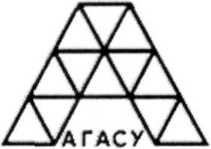 ГОСУДАРСТВЕННОЕ АВТОНОМНОЕ ОБРАЗОВАТЕЛЬНОЕ
УЧРЕЖДЕНИЕ АСТРАХАНСКОЙ ОБЛАСТИ
ВЫСШЕГО ОБРАЗОВАНИЯ«АСТРАХАНСКИЙ ГОСУДАРСТВЕННЫЙ АРХИТЕКТУРНО-
СТРОИТЕЛЬНЫЙ УНИВЕРСИТЕТ»                                                                   Кафедра Архитектура, дизайн, реставрацияУчебно-методическое пособиепо выполнению контрольных работдля студентов специальности Пожарная безопасность
очной и заочной формы обученияАстрахань, 2019НАЧЕРТАТЕЛЬНАЯ ГЕОМЕТРИЯСоставитель:  Славин Роман Борисович,канд. техн. наук, доцент кафедры Архитектура, дизайн, реставрация(занимаемая должность,
ученая степень и ученое звание)Учебно-методическое пособие рассмотрено и одобрено на заседании кафедры «Архитектура, дизайн, реставрация» ГАОУ АО ВО «АГАСУ»Протокол №	от «	»	20_Зав.кафедрой	/А.М. Кокарев/	(подпись)	И. О. Ф.Согласовано с УМУ ГАОУ АО ВО «АГАСУ»«	»	20	Специалист УМУ	/	/,	(подпись)	И. О. Ф.Учебно-методическое пособие утверждено и рекомендовано к публикации на заседании методической комиссии специальности «Пожарная безопасность» ГАОУ АО ВО «АГАСУ»Протокол №	от «	»	20_Председатель МКН/МКС	/	/,	(подпись)	И. О. Ф.© Славин Роман Борисович© ГАОУ АО ВО «АГАСУ»	/Р.Б. Славин./(подпись)	И. О. Ф.Рецензент:__________________________                                 ______________/___________/(подпись)	И. О. Ф(занимаемая должность, ученая степень и ученое звание)СОДЕРЖАНИЕВВЕДЕНИЕ Учебно-практическое пособие предназначено для студентов  изучающих дисциплину «Начертательная геометрия», обучающихся по очной форме по направлению «Пожарная безопасность». Пособие содержит пояснения к выполнению расчетно-графических работ по начертательной геометрии, варианты заданий, образцы выполнения заданий. Выполнение заданий предусматривает использование учебников по  начертательной геометрии.Изучение начертательной геометрии необходимо для приобретения навыков и знаний, позволяющих составлять и читать технические чертежи, а также для развития пространственного воображения. Общим для начертательной геометрии является метод построения изображений, называемый методом проецирования. В начертательной геометрии изучают теоретические основы этого метода, которые потом  используются в черчении и рисовании. КОНТРОЛЬНЫЕ РАБОТЫ ПО НАЧЕРТАТЕЛЬНОЙ ГЕОМЕТРИИПравила оформления контрольных работ Контрольные работы выполняется на листах чертежной бумаги формата А3 (297 х ) в карандаше с помощью чертежных инструментов. Графические работы (ГР) должны удовлетворять требованиям ГОСТов по оформлению чертежей.Для качественного графического выполнения контрольных работ следует придерживаться следующих рекомендаций:Линии чертежа должны быть следующей толщины: - видимых контуров 0,6 – 0,8  мм;- невидимых контуров 0,2 - ;- осевых линий и линий вспомогательных построений 0,15-. Все подписи на эпюрах выполнять шрифтом 3,5мм  и  .Основную надпись выполнить согласно данному образцу: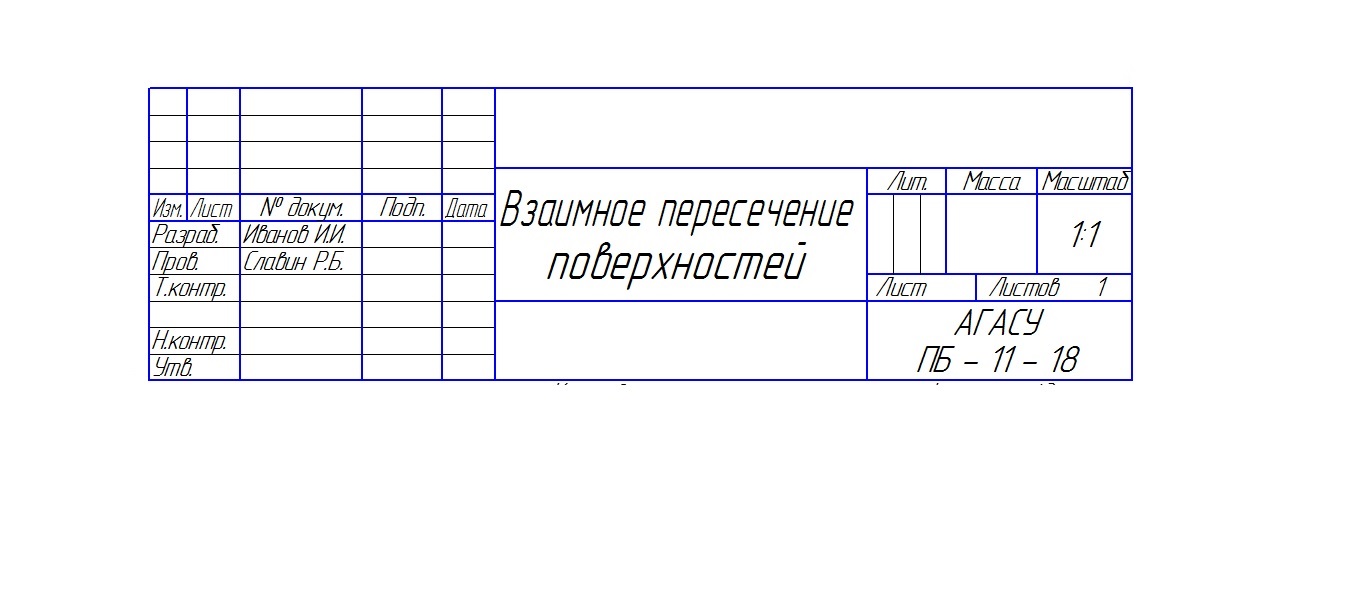 КОТРОЛЬНАЯ РАБОТА №1Контрольная работа №1 состоит из трех графических работ: ГР №1(на позиционные и метрические задачи), ГР № (на пересечение многогранника плоскостью), ГР №3 (сечение призмы плоскостью, развертка многогранника, аксонометрические проекции)ГРАФИЧЕСКАЯ РАБОТА №1ВЗАИМНОЕ ПЕРЕСЕЧЕНИЕ ТРЕУГОЛЬНИКОВГР №1 состоит из двух задач: задача 1 (первая основная позиционная задача), задача 2 (метрическая задача – определение натуральной величины треугольника). Образец выполнения ГР представлен на рисунке 13.ПОЯСНЕНИЯ К ВЫПОЛНЕНИЮ ГР №1ЗАДАЧА 1Указания к выполнению ГР. Данные для выполнения ГР взять из таблицы в соответствии с вариантом. Координаты точек даны в мм.В первой задаче ГР требуется построить прямую пересечения двух треугольников ABC и DEF. Для этого необходимо применить алгоритм решения первой основной позиционной задачи, который заключается в следующем (Рисунок 4):Через данную прямую провести вспомогательную плоскость, в большинстве случаев проецирующую. Проведем в данном случае фронтально-проецирующую плоскость Σ, тогда Σ2 = l2. Построить линию пересечения MN данной плоскости АВС и вспомогательной Σ. Прямая MN определяется точками М и N пересечения сторон АС и СВ треугольника АВС с проецирующей плоскостью Σ. (). По линиям связи находим горизонтальные проекции М1 и N1 точек на А1С1 и В1С1. Соединив точка М1 и N1 прямой, получим горизонтальную проекцию линии пересечения.Определить точку К пересечения прямой l с линией МN (К1 = l1  М1N1; К2 = М2N2  К1К2).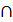 Определить видимость. Определение видимости проводится методом конкурирующих точек.Возьмем две точки 1 и 2, лежащие на одной горизонтально-проецирующей прямой (рисунок 2). Горизонтальные проекции 1 и 2 этих точек совпадают.         Рисунок 2.			            Рисунок 3.Так как высота точки 1 больше, чем высота точки 2, т.е. , то точка 11 на горизонтальной проекции будет видимая, а точка 21 – невидимая. Берем ее в скобки. Точка 1 в пространстве лежит ближе к наблюдателю. Аналогично, возьмем две точки 3 и 4, лежащие на одной фронтально-проецирующей прямой (рисунок. 3). Фронтальные проекции 32 и 42 этих точек совпадают. Определим, какая из них видимая. Так как глубина точки 4 больше, чем глубина точки 3, т.е. , то фронтальная проекция 42 точки 4 видимая. Точка 4 в пространстве лежит ближе к наблюдателю. Фронтальную проекцию 32 точки 3 берем в скобки. Такое определение видимости называется методом конкурирующих точек, так как точки, лежащие на одной проецирующей прямой, называются конкурирующими.Рисунок 4 Как известно, прямая линия состоит из двух точек. Следовательно, для решения данной задачи необходимо дважды применить вышеуказанный алгоритм. В качестве этих точек, можно взять точки пересечения двух каких-либо сторон одного треугольника с плоскостью другого, или точки пересечения одной стороны одного треугольника с плоскостью другого и одной стороны второго с плоскостью первого.Этап 1. (рисунок 5). Найдем первую точку пересечения треугольников М (М1,М2). Для этого выберем одну из сторон любого треугольника, например EF. Необходимо провести через выбранную сторону вспомогательную проецирующую плоскость Г2. Эта плоскость будет пересекаться с треугольником ABC в точках 12 и 22, соответственно по сторонам AB и AC. Опустив перпендикуляр из найденных точек на горизонтальную плоскость проекций на соответствующие стороны, найдем их горизонтальные проекции 11 и 21. Соединим 11 и 21 и определим точку M1 – пересечение прямой 1121 с прямой EF. Фронтальная проекция точки М(М2) находится методом прямоугольного проецирования.    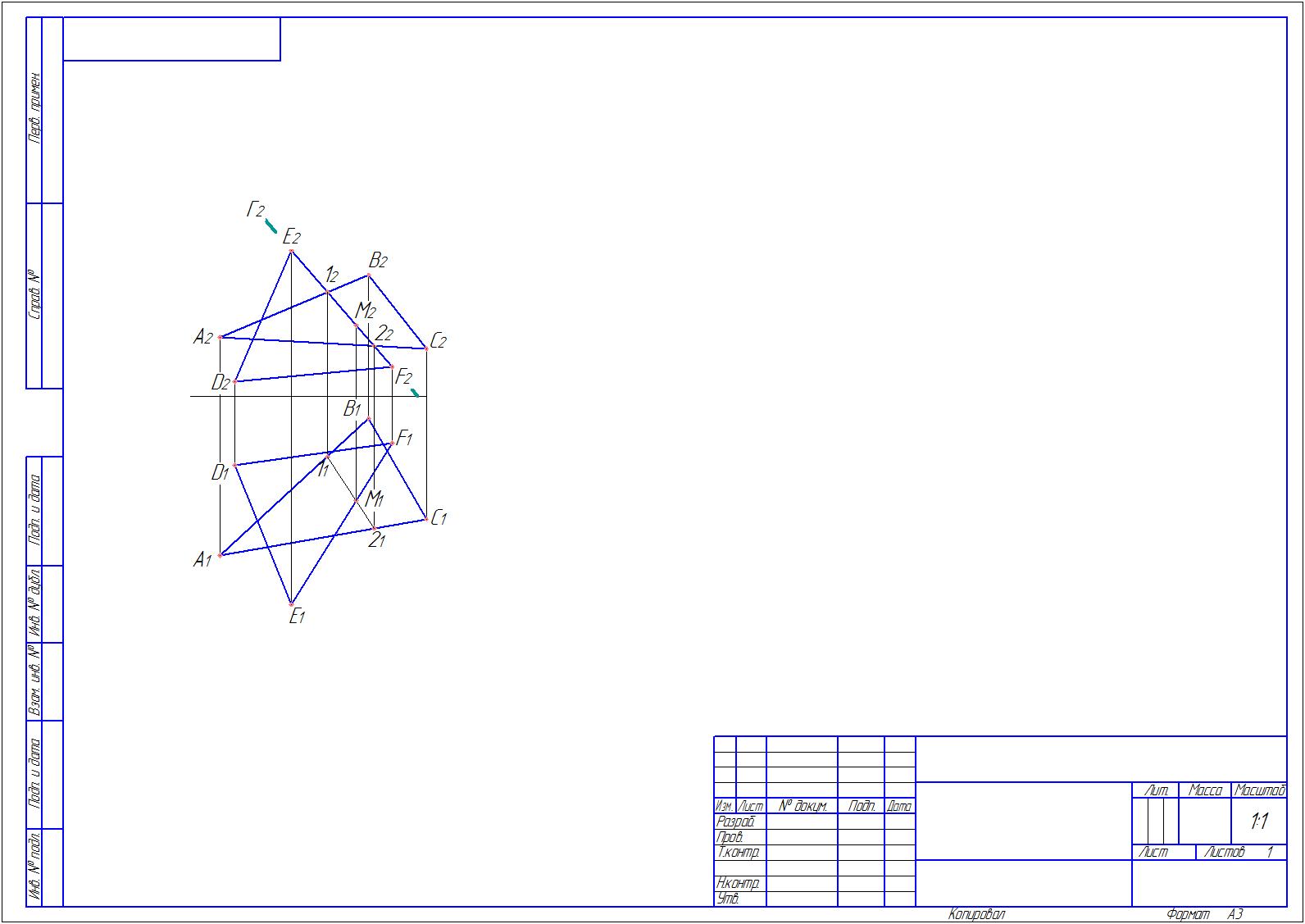 Рисунок 5. Этап 1Этап 2. (рисунок 6). Найдем вторую точку пересечения треугольников N (N1,N2). Выберем сторону AB, и проведем через неё фронтально-проецирующую плоскость α2. Эта плоскость будет пересекаться с треугольником EDF в точках 32 и 42, соответственно по сторонам EF и ED. После нахождения горизонтальных проекций точек 3 и 4, необходимо их соединить и продлить отрезок 3141 до пересечения со стороной АВ в точке N1. Фронтальная проекция точки N(N2) находится методом прямоугольного проецирования.   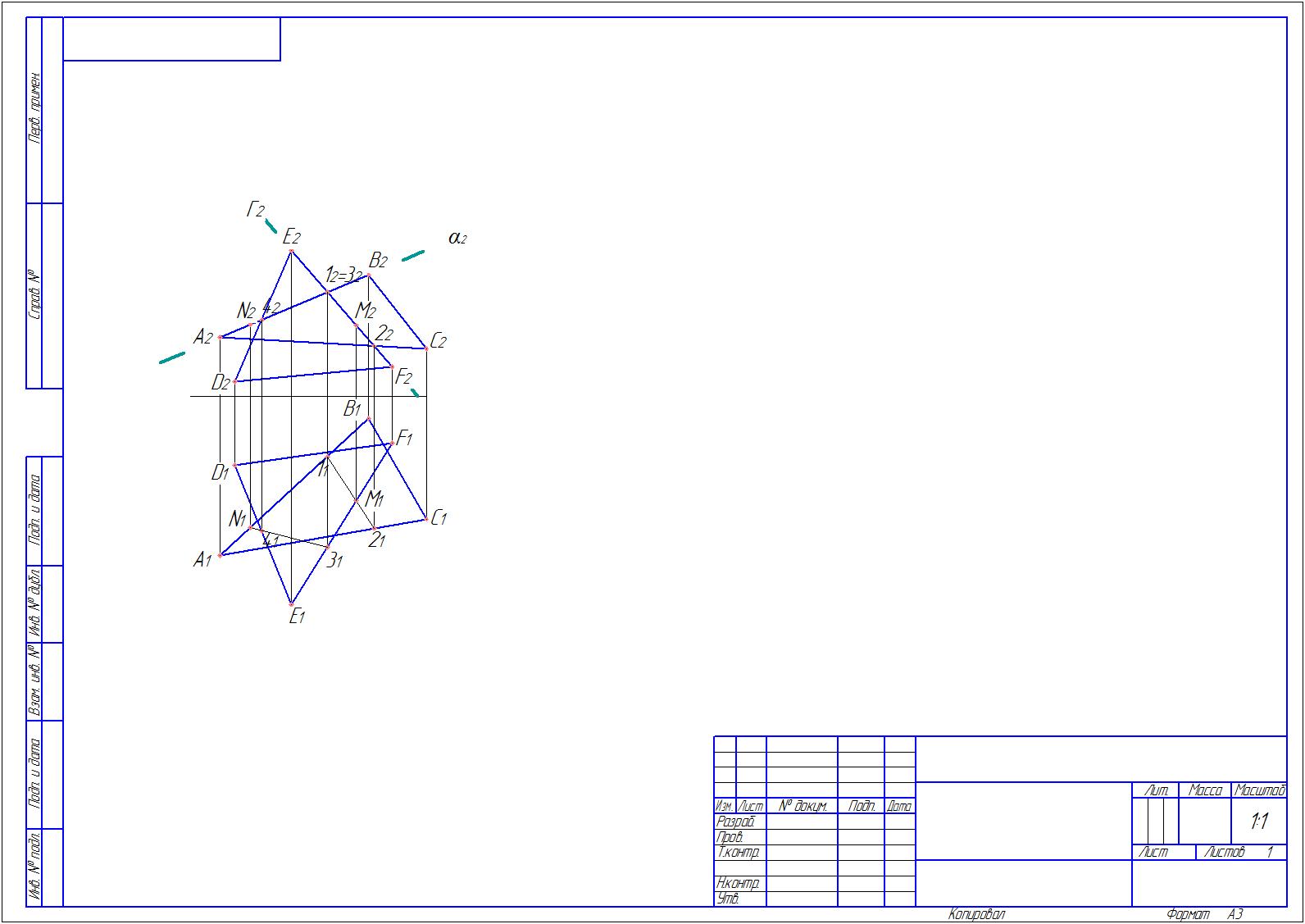 Рисунок 6. Этап 2Этап 3. (рисунок 7.) Соединяем одноименные проекции точек M и N  - получим прямую пересечения двух треугольников ABC и DEF.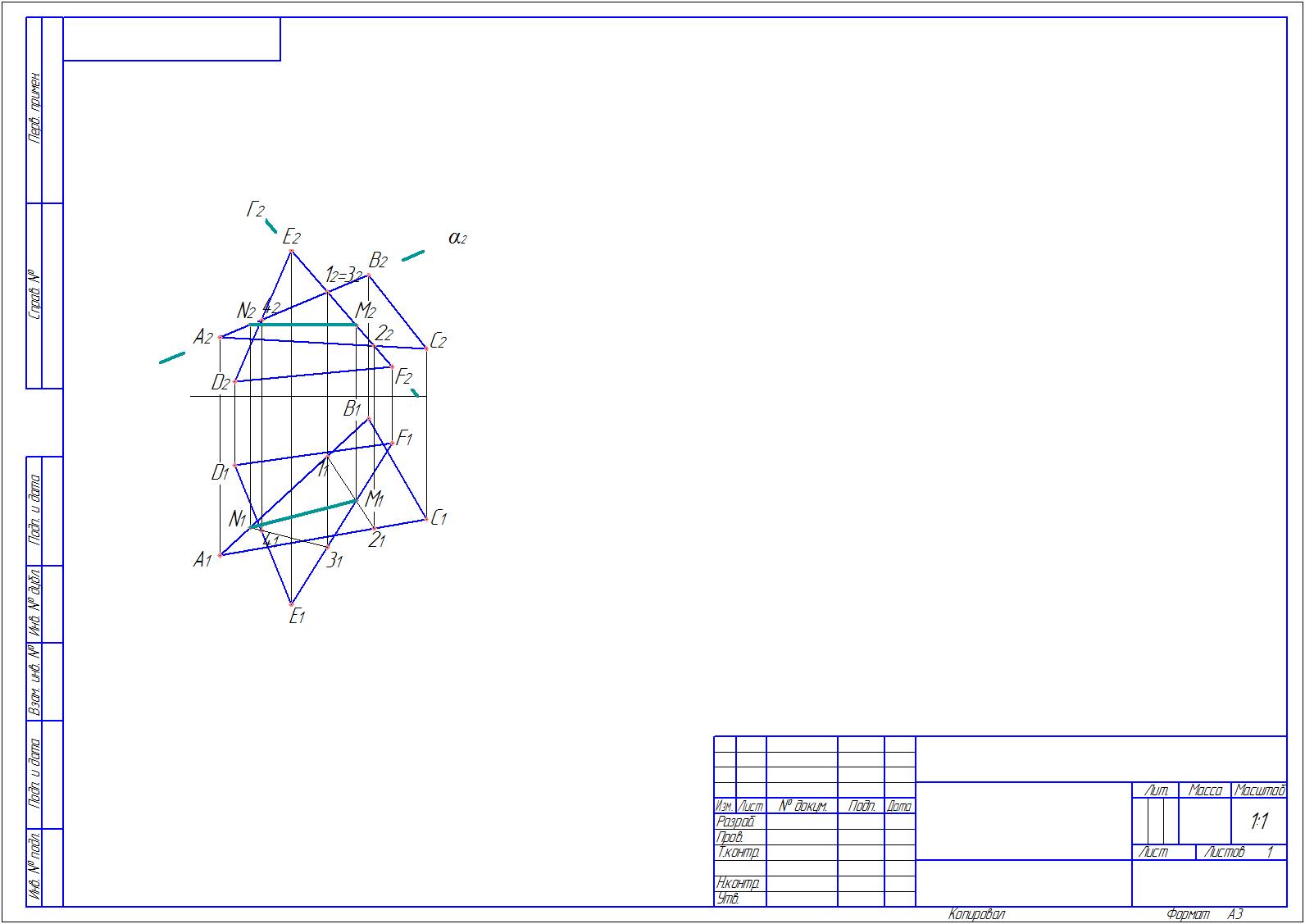 Рисунок 7. Этап 3Этап 4. (рисунок 8) Определяем видимость проекций методом конкурирующих точек. 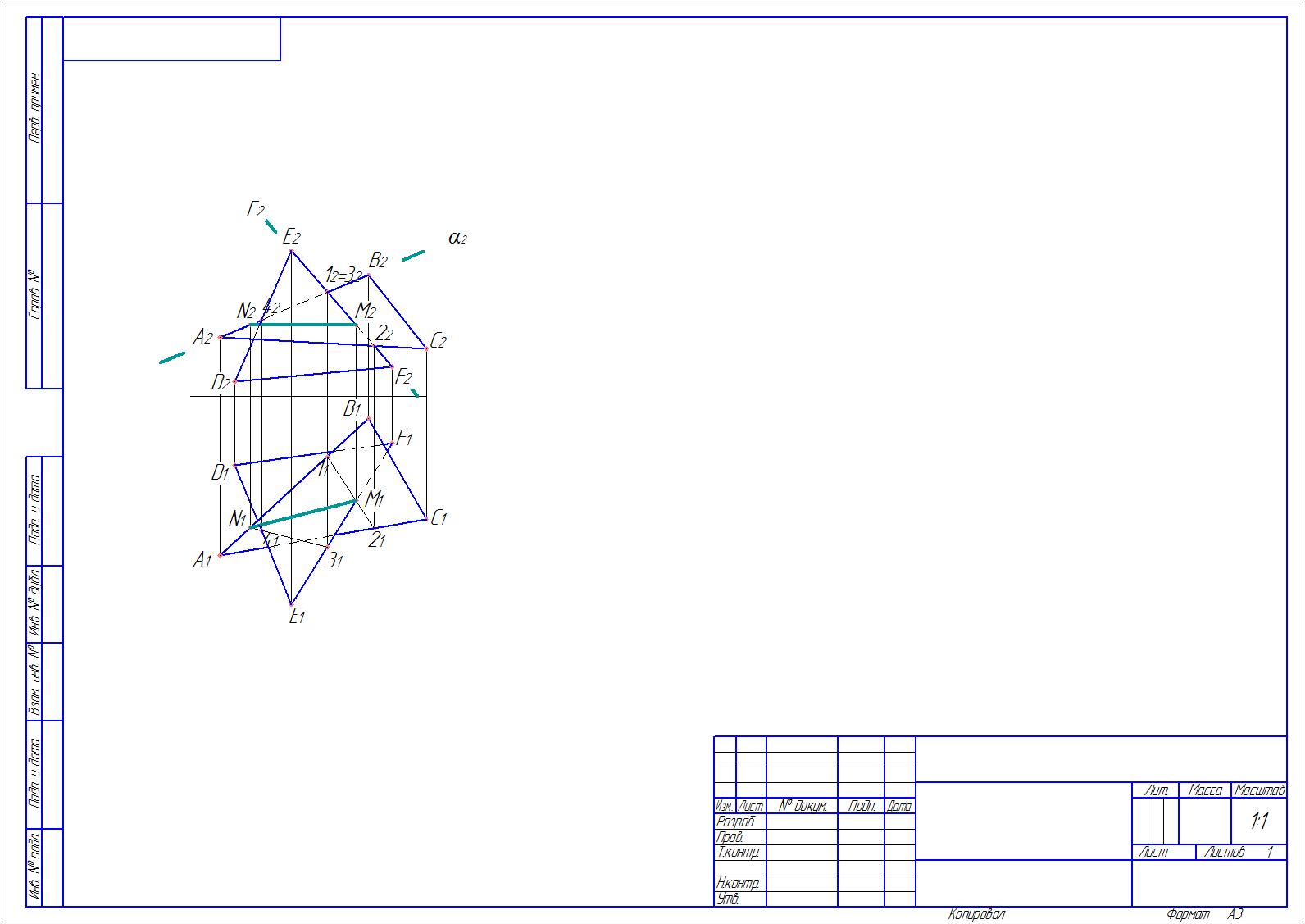 Рисунок 8. Этап 4ЗАДАЧА 2Пусть требуется определить расстояние между двумя точками А и В, заданными своими проекциями.Пусть дан отрезок прямой в пространстве (рисунок 9). А1В1 – его горизонтальная проекция. Проведем через точку А прямую, параллельную А1В1, и отметим точку В’. В прямоугольном треугольнике АВ’В катет АВ’ равен горизонтальной проекции А1В1 отрезка АВ, катет ВВ’ равен разности концов расстояний точек В и А до П1, α – угол, который образует прямая АВ с горизонтальной плоскостью проекций. Таким образом, чтобы на комплексном чертеже (рисунок 10) найти истинную величину отрезка АВ, мы должны при катете А1В1 построить прямоугольный треугольник, равный треугольнику АВ’В. Для этого в точке В1 восстанавливаем перпендикуляр к А1В1 и на нем откладываем отрезок В1В0, равный разности расстояний концов отрезка АВ до П1, т.е. отрезок Δh. Гипотенуза А1В0 прямоугольного треугольника А1В1В0 есть искомая величина. Если аналогичные построения выполнить на фронтальной проекции А2В2, то в качестве второго катета следует взять разность глубин.Итак, натуральная величина отрезка прямой равна гипотенузе прямоугольного треугольника, у которого один катет равен проекции отрезка, а второй катет – соответственно разности высот или глубин.       Рисунок 9				                                     Рисунок 10Этап 5. (Рисунок 11) Определение разности расстояний концов отрезков AB, BC и AC.Для определения разности расстояний концов отрезков AB и BC, а именно разности высот, опустим перпендикуляры из точек A2 и С2 на B1B2. Тогда расстояния, измеряемые отрезками ∆hAB и ∆hBC, характеризуют, соответственно, разности высот точек А,B и B,C. Аналогично определяем разность расстояний точек А и С - ∆hАС (разность глубин)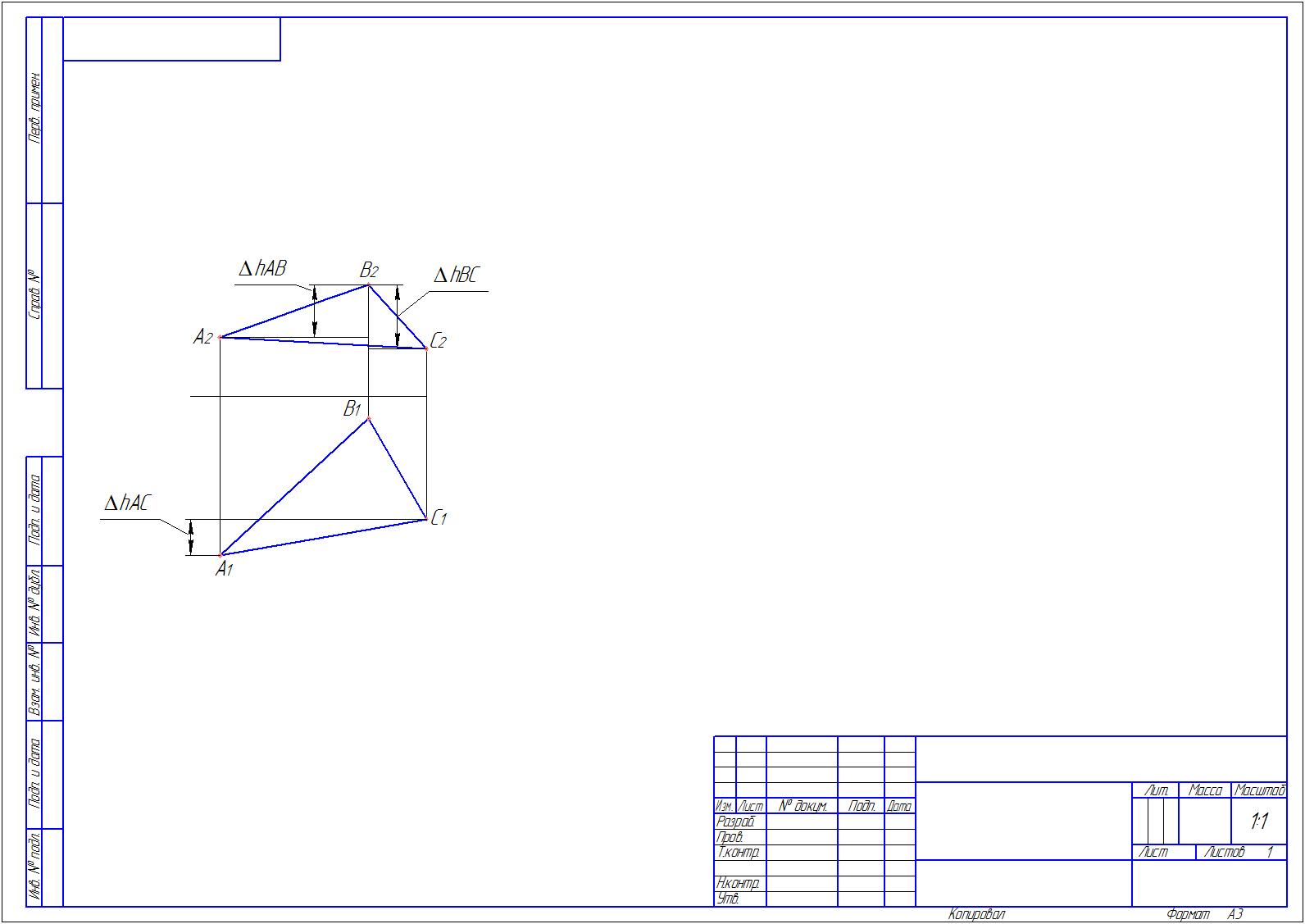 Рисунок 11. Этап 5Этап 6. (Рисунок 12) Определение натуральных величин сторон треугольника ABC.На данном этапе необходимо найденные величины пристроить под углом 900 к соответствующим сторонам, которые будут являться одним катетом в прямоугольном треугольнике. В построенном прямоугольном треугольнике длина гипотенузы будет соответствовать натуральной величине стороны треугольника. Далее по трем известным сторонам строим треугольник ABC. 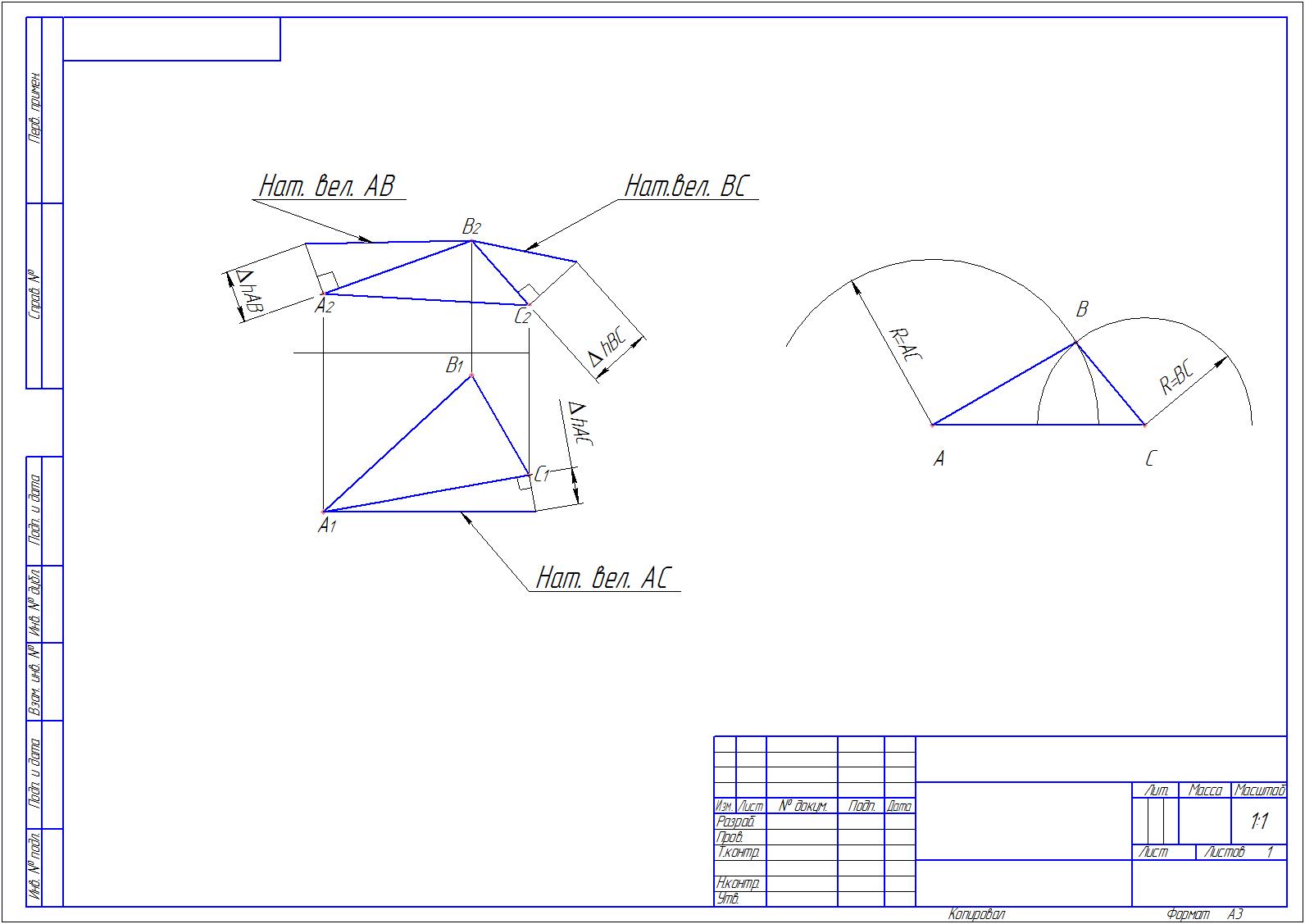 Рисунок 12. Этап 6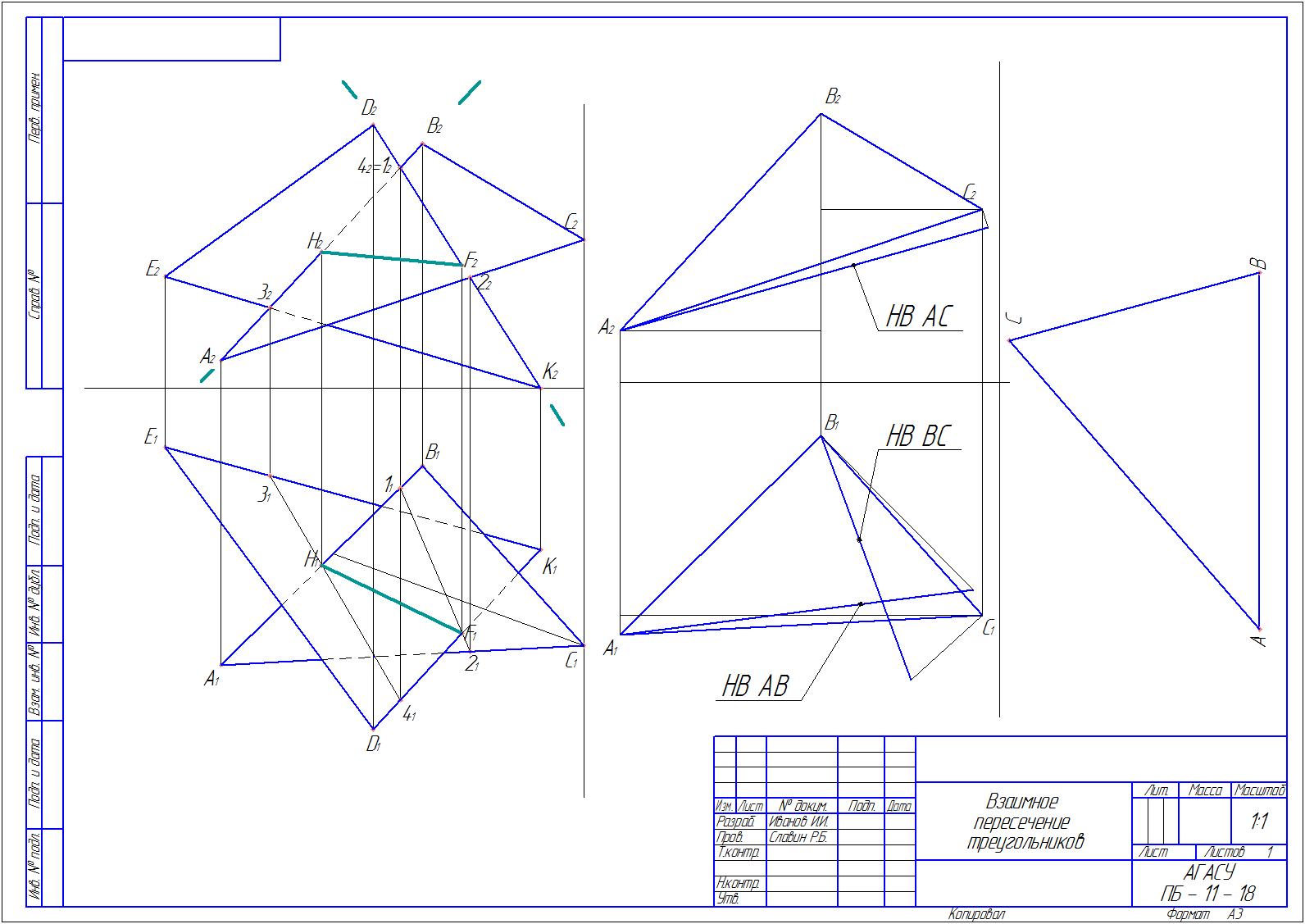 Рисунок 13. Образец выполнения ГР№1ГРАФИЧЕСКАЯ РАБОТА №2 (пример 1)СЕЧЕНИЕ МНОГОГРАННИКА ПЛОСКОСТЬЮПОЯСНЕНИЯ К ВЫПОЛНЕНИЮ ГР №2Указания к выполнению эпюра Данные взять из Приложения (задания к ГР №2). Считать секущие плоскости непрозрачными. Истинную величину сечения определить любым способом. Это может быть способ замены плоскостей проекций, плоскопараллельное перемещение, вращение, совмещение. ЗАДАЧА 1.В первой задаче данного примера требуется построить линию пересечения многогранника с плоскостью, заданной следами, а также определить видимость многогранника относительно секущей плоскости, а также секущей плоскости относительно многогранника.Этап 1 (рисунок 14). Решение задачи начнем на горизонтальной плоскости проекций. Здесь к горизонтальному следу заданной плоскости (β1) проведем (в произвольной точке) линию, перпендикулярную этому горизонтальному следу. Эта линия будет  осью новой плоскости проекций π4, обозначим ее Х14. Теперь опустим перпендикуляры из точек А1, B1, C1 и S1 на ось  Х14. Получим точки В4, А4, С4 и  О4. Это точки основания пирамиды в новой плоскости проекций. У пирамиды есть вершина – S, которую мы еще не построили. Это можно сделать следующим образом: от точки О4 продолжим перпендикуляр вниз и на нем отложим отрезок h, равный расстоянию от S2O2 на фронтальной плоскости проекций.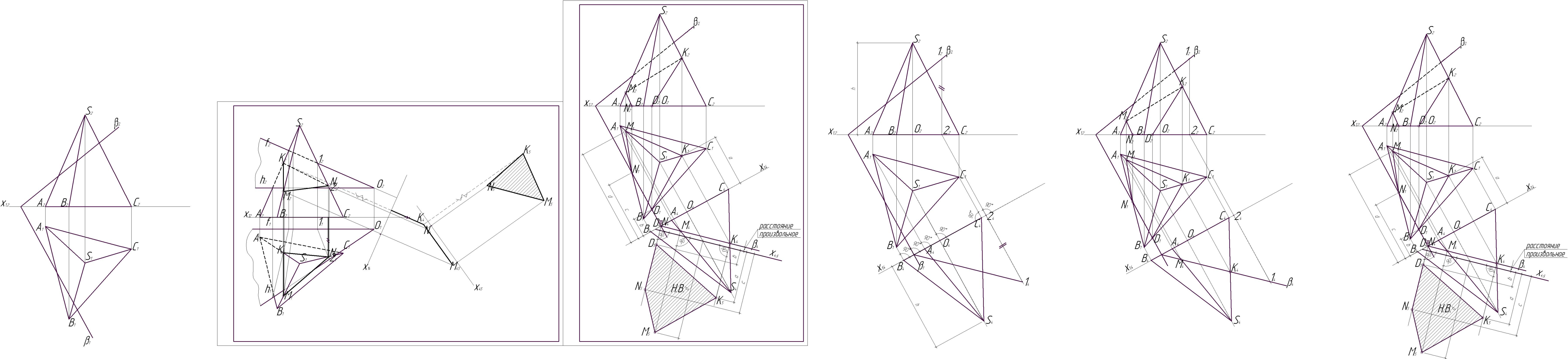 Рисунок 14. Этап 1Соединив точки А4, В4, С4 и S4, получим проекцию пирамиды во введенной  плоскости П4. Теперь нужно построить в этой плоскости след секущей плоскости. Для этого на фронтальном следе β2 в любом месте ставим точку и обозначаем ее 12. Опускаем перпендикуляр из точки 12 на ось Х12 и получаем точку 22. Из точки 22 параллельно горизонтальному следу β1 проводим прямую до пересечения с осью Х14. Точку пересечения обозначим 24. Продолжим прямую 2224 за границу точки 24 на величину, равную отрезку 1222, взятого с фронтальной плоскости проекций. Точку 14 соединим с точкой пересечения горизонтального следа β1 и осью плоскости проекций Х14. Этим построением мы перевели секущую плоскость β в проецирующее положение, которое дает нам новые возможности в последующем построении сечения.Этап 2 (рисунок 15).  Проецирующее положение секущей плоскости β4 дало нам возможность определить точки пересечения секущей плоскости и пирамиды. Это точки К4 и М4. Перенесем их проекции на горизонтальную плоскость проекций, используя проекционные связи (эти линии параллельны горизонтальному следу секущей плоскости – β4). На ребре S1С1 найдем точку К1, а на ребре А1S1 – точку М1. Еще две точки сечения  (N2 и D2) мы найдем на горизонтальном следе секущей плоскости β1. Это точки ее пересечения с основанием пирамиды (со сторонами А1B1 и В1C1). Соединив точки N1, M1, K1 и D1, мы получим искомое сечение на горизонтальной плоскости проекций. Найдем теперь точки этого сечения на фронтальной плоскости проекций. Для этого, опять используя проекционные связи, перенесем полученные точки на соответствующие им ребра во фронтальной проекции.    Обозначим  точки N2, M2, K2, D2 и соединим их отрезками.Для определения видимости фигур нужно представить их в пространстве и, используя логику, можно прийти к выводу, что верхняя часть пирамиды закрывает секущую плоскость, мы ее не видим, по той же причине нам не видна сторона сечения М2K2.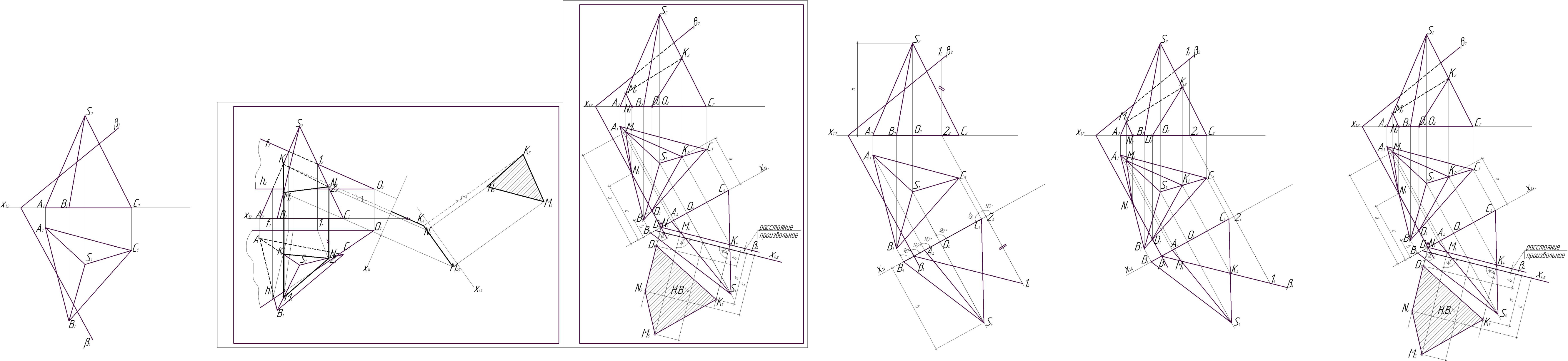                                   Рисунок 15. Этап 2ЗАДАЧА 2На завершающем этапе задания необходимо построить натуральную величину найденного сечения. Для этого снова введем новую плоскость проекций.Этап 3 (рисунок 16).  Для того, чтобы ввести новую плоскость проекций, параллельно следу β4 на произвольном расстоянии от него, проведем прямую линию – это будет ось новой плоскости проекций, обозначим ее Х45. Из точек М4,  К4,  N4 и D4 (точки N4 и D4 мы перенесли с горизонтальной проекции на ось Х14 и они совпали в одной точке)  опустили перпендикуляры на ось Х45 и продолжили их на произвольную длину. На этих перпендикулярах (от оси Х45) отложили отрезки, равные расстояниям от оси Х14 до соответствующим им проекциям точек на горизонтальной плоскости проекций. Например, расстояние a – это расстояние от оси Х14 до точки К1, расстояние b – от оси Х14 до точки D1, расстояние c – от оси Х14 до точки N1, расстояние d – от оси Х14 до точки М1.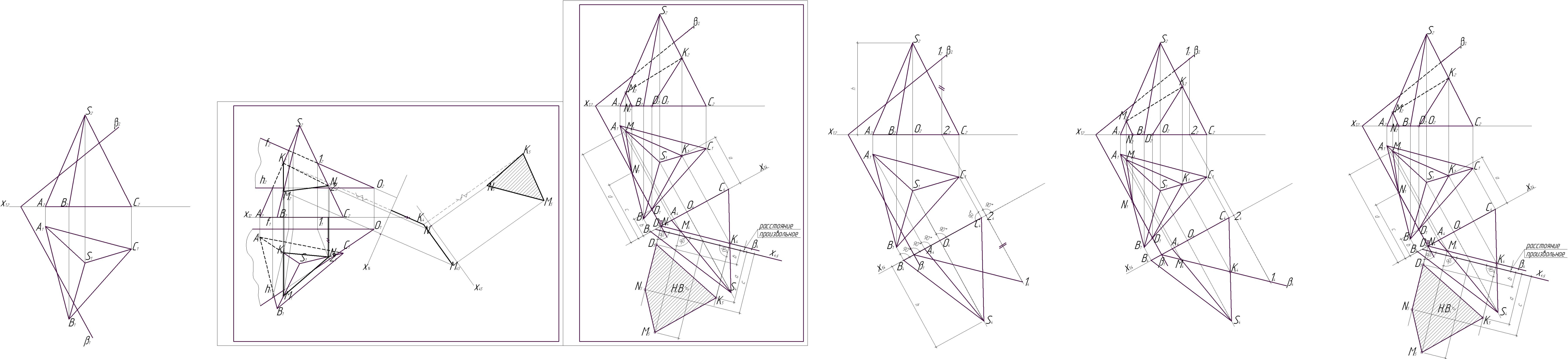                                              Рисунок 16. Этап 3Так как точки N4 и D4 по построению совпали, то они расположились на одной прямой. Обозначим полученные точки N5, M5, K5, D5. Соединив их отрезками, мы получим натуральную величину сечения пирамиды, плоскостью β, которая задана следами. 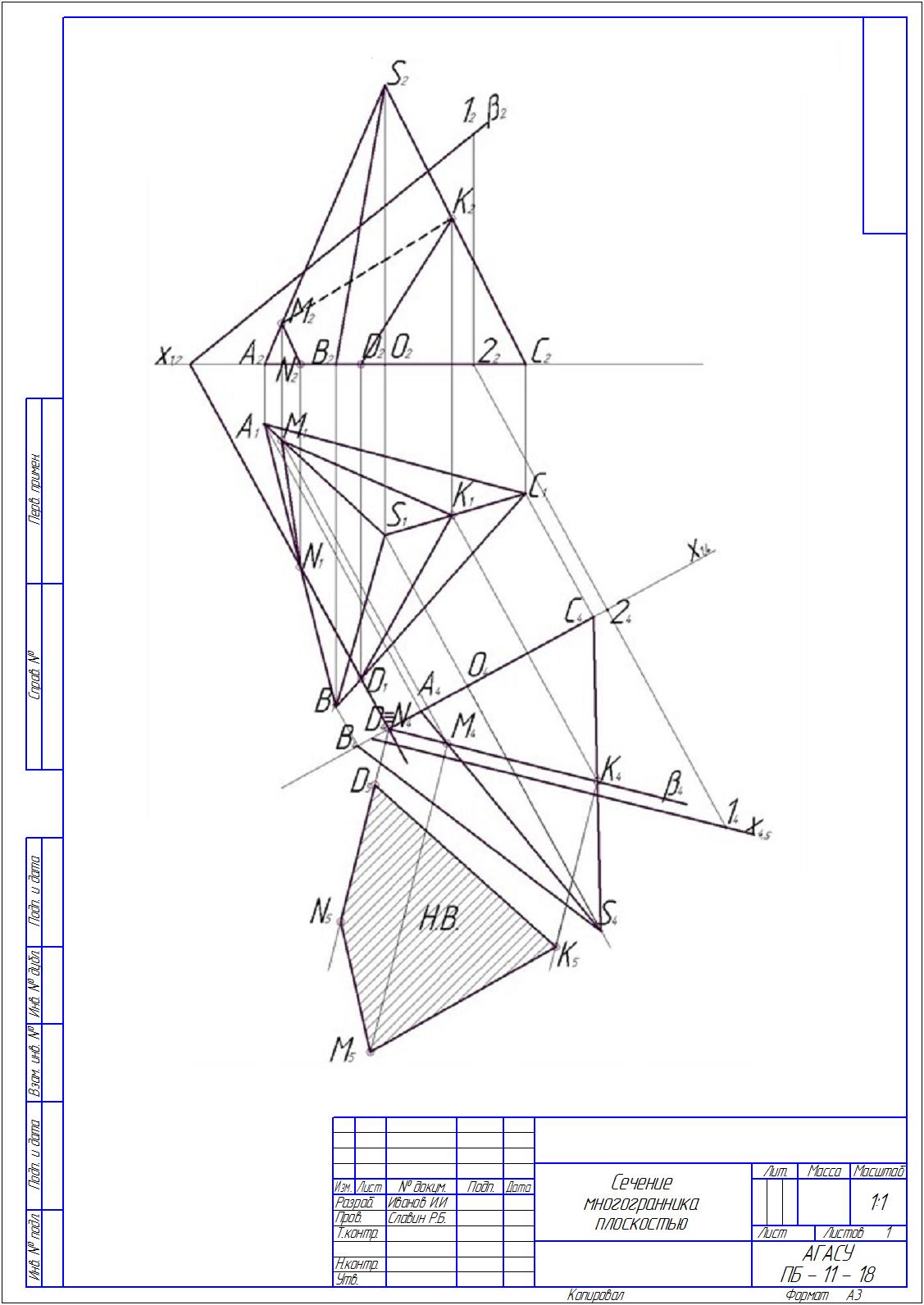 Рисунок 17. Пример выполнения ГР №2 (пример 1)ГРАФИЧЕСКАЯ РАБОТА №2 (пример 2)Указания к выполнению эпюра Данные взять из Приложения (задания к ГР №2). Считать секущие плоскости непрозрачными. Истинную величину сечения определить любым способом. Это может быть способ замены плоскостей проекций, плоскопараллельное перемещение, вращение, совмещение. ЗАДАЧА 1.В первой задаче данного примера требуется построить линию пересечения многогранника с плоскостью, заданной следами, а также определить видимость многогранника относительно секущей плоскости, а также секущей плоскости относительно многогранника. Это можно сделать, применив алгоритм решения первой основной позиционной задачи.Этап 1. (рисунок 18) Решение начнем с проведения вспомогательных горизонтально-проецирующих плоскостей α1 и β1. Эти плоскости проведены через грани призмы ABA|B| и DCD|C| соответственно. Отметим на горизонтальной проекции заданной плоскости EHGF точки 11, на стороне E1H1, и 21 на стороне F1G1. Это точки пересечения вспомогательной плоскости α1 и заданной EHGF. Используя проекционные линии связи, определим фронтальные проекции точек – 12 и 22, соответственно на сторонах E2H2 и F2G2. Точки M2 и N2 – фронтальные проекции точек пересечения прямой 1222 с ребрами призмы AA| и BB|. Так как ребра призмы являются горизонтально-проецирующими прямыми, то горизонтальные проекции M1 и N1 совпадают с точками основания A1 и B1.Отметим на горизонтальной проекции заданной плоскости EHGF точки 31, на стороне E1H1, и 41 на стороне F1G1. Это точки пересечения вспомогательной плоскости β1 и заданной EHGF. Используя проекционные линии связи, определим фронтальные проекции точек – 32 и 42, соответственно на сторонах E2H2 и F2G2. Точки L2 и K2 – фронтальные проекции точек пересечения прямой 3242 с ребрами призмы DD| и CC|. Так как ребра призмы являются горизонтально-проецирующими прямыми, то горизонтальные проекции L1 и K1 совпадают с точками основания D1 и C1.Соединив точки M2, N2, K2 и L2, мы получим искомое сечение на фронтальной плоскости проекций.При определении  видимости фигур нужно мысленно представить призму и секущую плоскость в пространстве и, сопоставляя горизонтальную и фронтальную проекции, определить, какая часть призмы закрыта плоскостью, а  какая часть плоскости закрыта призмой.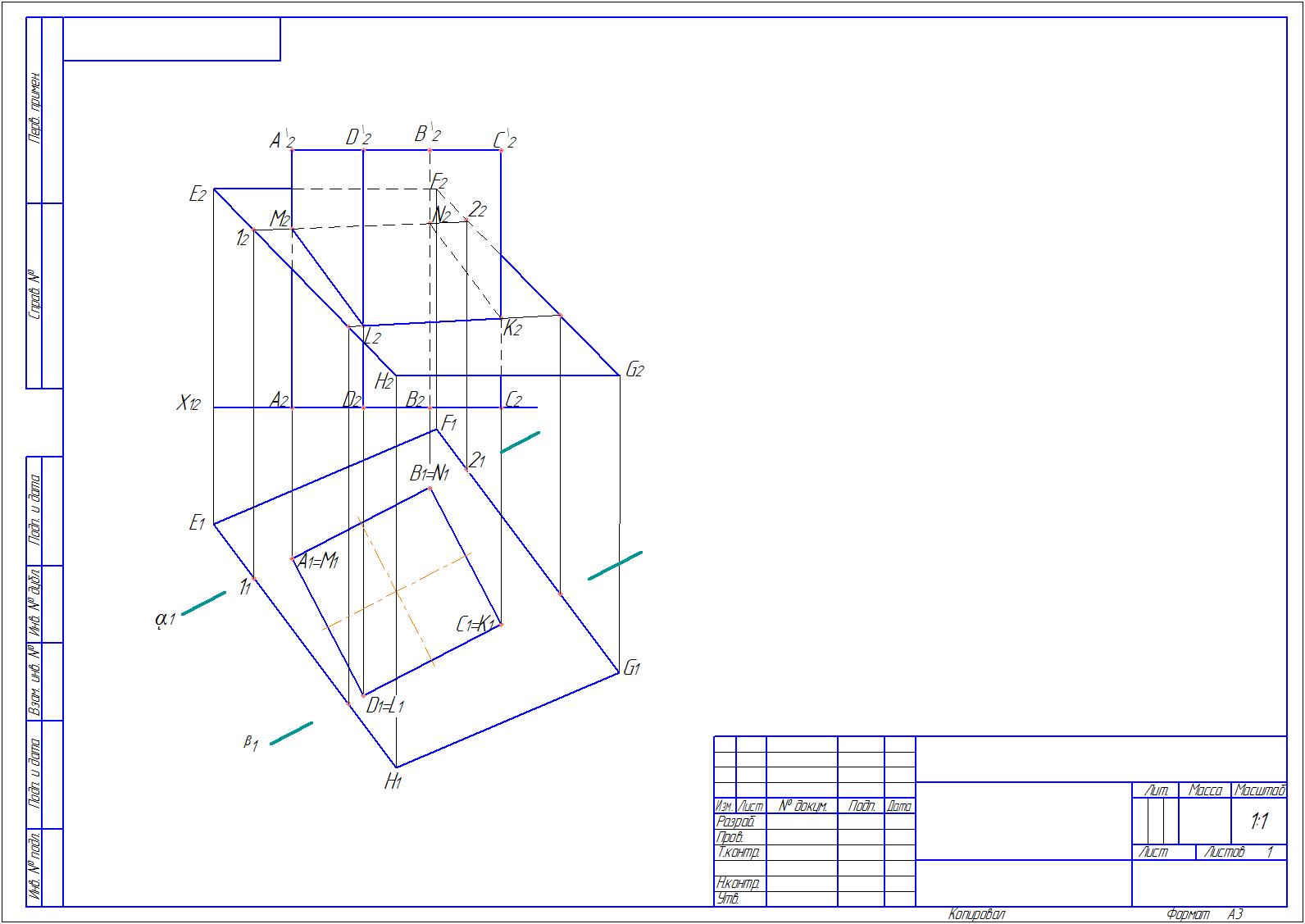 Рисунок 18. Этап 1ЗАДАЧА 2.Для определения натуральной величины построенного сечения используем способ плоскопараллельного перемещения.Этап 2. (рисунок 19). Чтобы определить натуральную величину сечения MNKL, надо его преобразовать способом плоскопараллельного перемещения вначале в положение проецирующей плоскости, а затем – в плоскость уровня.Для этого проводим в четырехугольнике MNKL фронталь f и перемещаем ее в положение, перпендикулярное к П1. При этом f2’ = f2 и f2’  оси х12. Новое положение четырехугольника  находится методом засечек. Четырехугольник  конгруэнтен четырехугольнику M2N2K2L2. Горизонтальные проекции M1N1K1L1 вершин четырехугольника будут перемещаться по горизонтальным прямым, а их новые положения находим по линиям связи.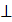 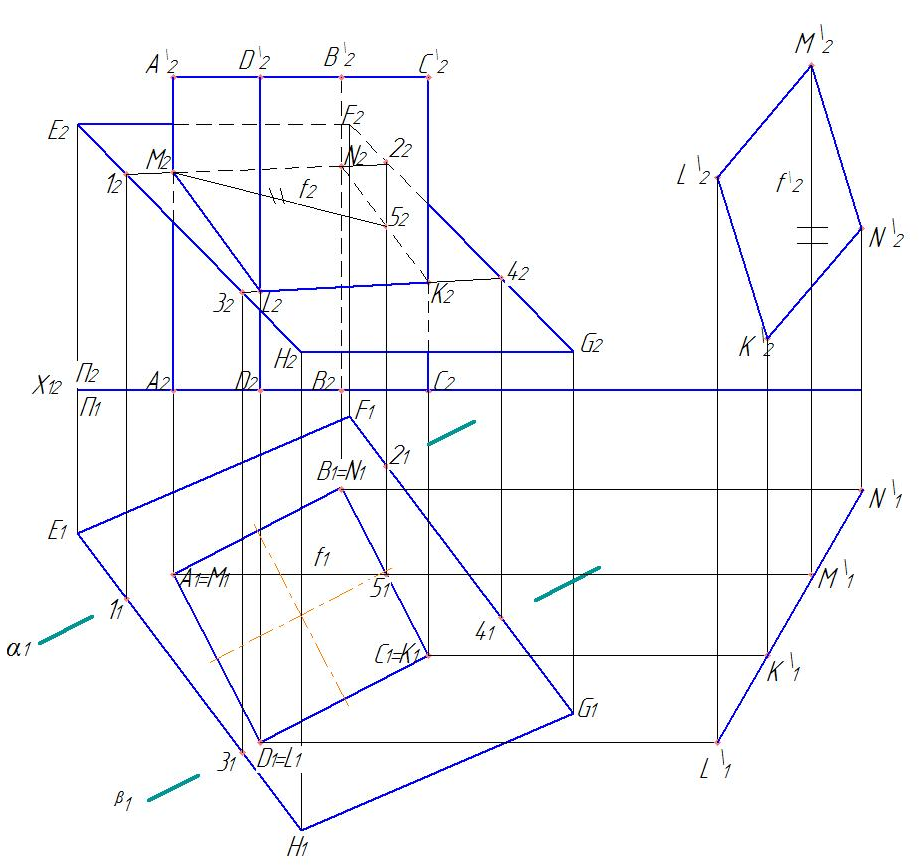 Рисунок 19. Этап 2 Этап 3. (рисунок 20). Вторым плоскопараллельным движением, но уже относительно П1, поставим четырехугольник L’K’M’N’ в горизонтальное положение L’’K’’M’’N’’. Для этого новую горизонтальную проекцию L1’’K1’’M1’’N1’’ треугольника располагаем горизонтально, где L1’’K1’’ = L1’K1’, K1’’M1’’ = K1’M1’ и M1’’N1’’ = M1’N1’. Новые фронтальные проекции L2’’, K2’’, M2’’, N2’’  вершин четырехугольника найдем на пересечении линий связи с траекториями движения точек L2’, K2’, M2’, N2’ горизонтальными прямыми L2’L2’’, K2’K2’’, M2’M2’’, N2’N2’’ . Полученная фронтальная проекция L2’’K2’’M2’’ N2’’ равна натуральной величине четырехугольника LKMN.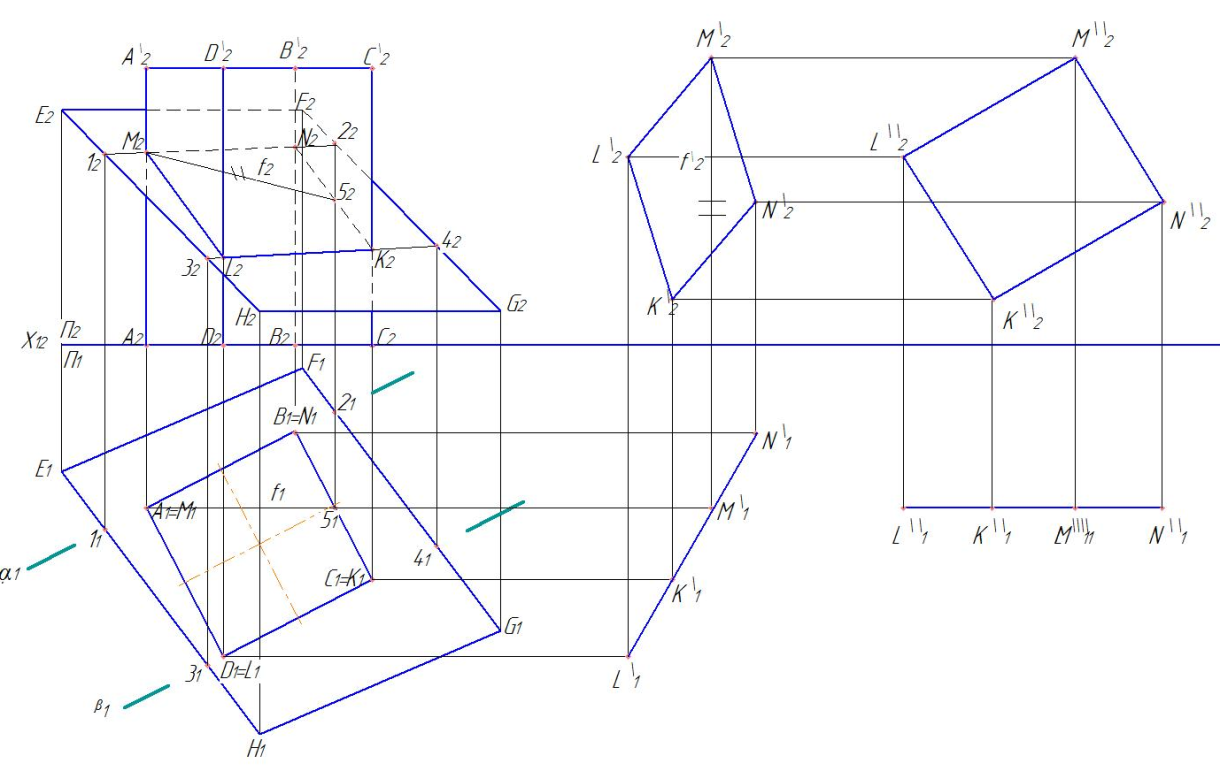 Рисунок 20. Этап 3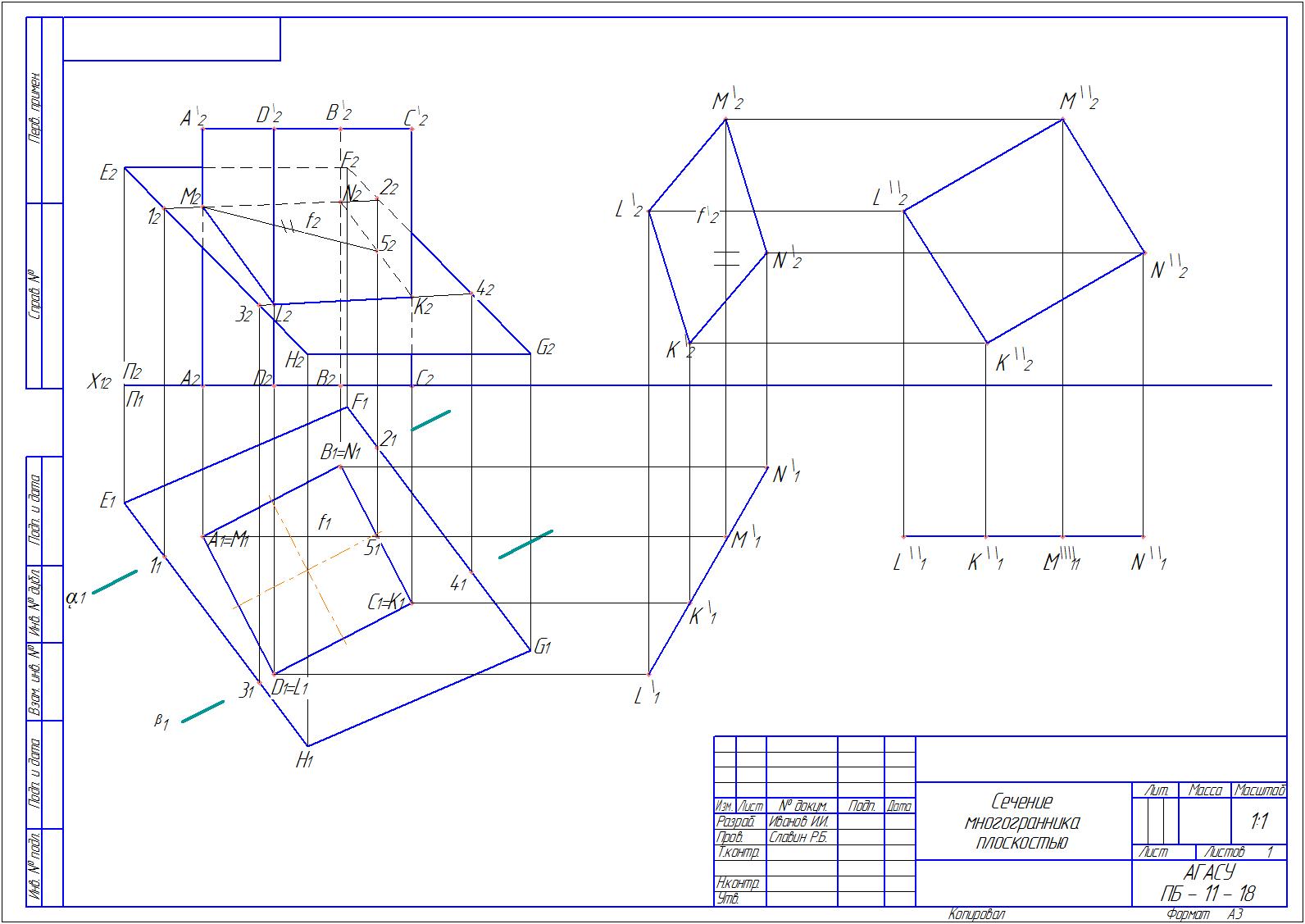 Рисунок 21. Пример выполнения ГР №2 (пример 2)ГРАФИЧЕСКАЯ РАБОТА №3СЕЧЕНИЕ ПРИЗМЫ ПЛОСКОСТЬЮПОЯСНЕНИЯ К ВЫПОЛНЕНИЮ ГР №3Указания к выполнению эпюра Данные взять из Приложения (задания к ГР №3). ЗАДАЧА 1.В первой задаче данного примера требуется построить сечение призмы  плоскостью частного положения и определить его натуральную величину. Этап 1. (рисунок 22). Так как плоскость заданна проецирующая, то фронтальная проекция линии пресечения 12223242526272 вырождается в отрезок. Горизонтальная проекция 11213141516171  строится с помощью построения линий связей, до пересечения с одноименными ребрами призмы.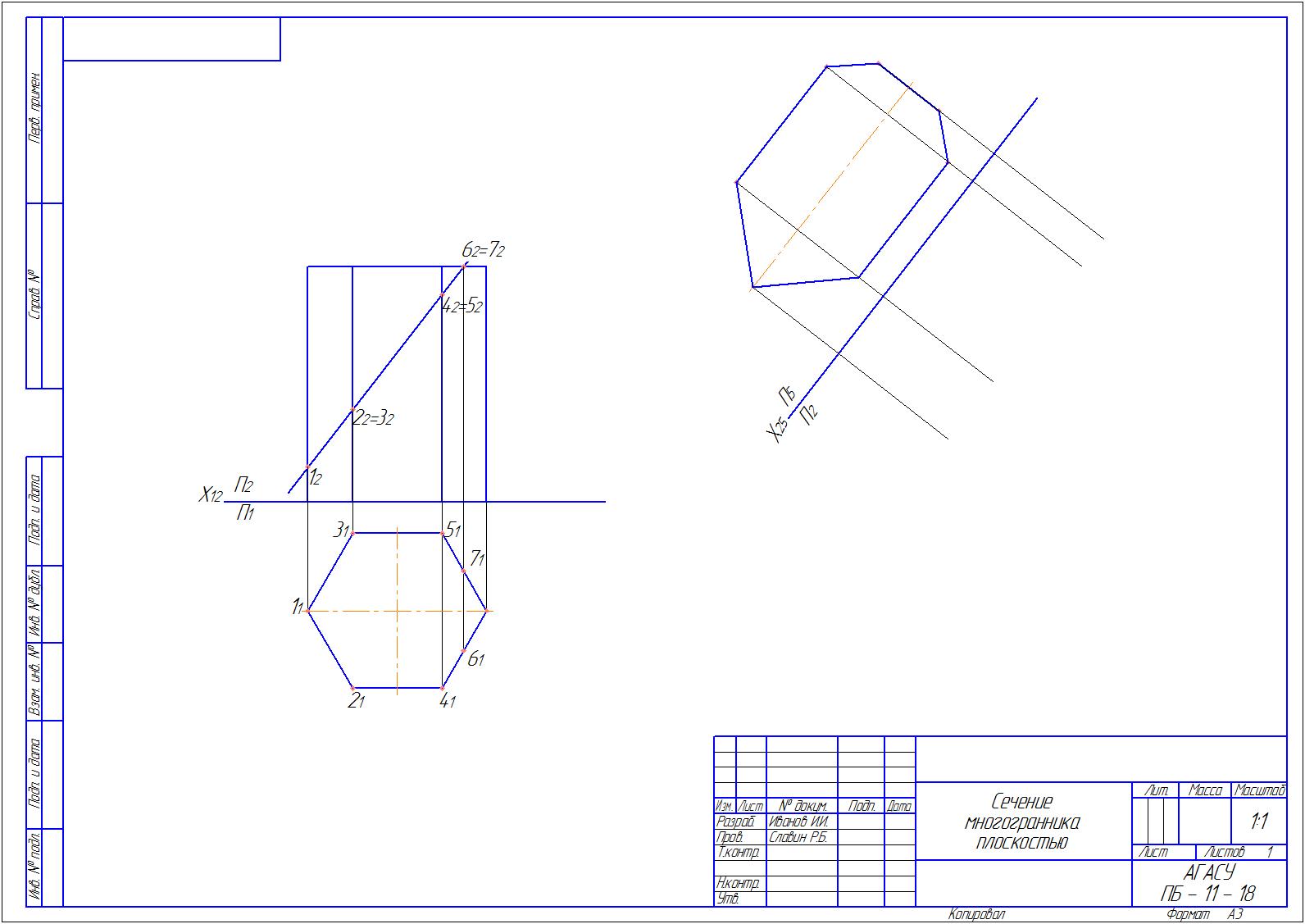 Рисунок 22. Этап 1Этап 2. (рисунок 23).  Для определения натуральной величины сечения 1234567 введем новую плоскость проекций. Это будет плоскость П5, взамен горизонтальной плоскости проекций П1. Для того, чтобы ввести новую плоскость проекций, параллельно фронтальной проекции сечения 12223242526272 на произвольном расстоянии от него, проведем прямую линию – это будет ось новой плоскости проекций, обозначим ее Х25. Из точек 12,22,32,42,52,62, и 72 опустим перпендикуляры на ось Х25 и продолжили их на произвольную длину. На этих перпендикулярах (от оси Х25) отложим отрезки, равные расстояниям от оси Х12 до соответствующим им проекциям точек на горизонтальной плоскости проекций. Например, расстояние a – это расстояние от оси Х12 до точки 11, расстояние b – от оси Х12 до точки 21, расстояние c – от оси Х12 до точки 31, расстояние d – от оси Х12 до точки 41, расстояние e – от оси Х12 до точки 61, расстояние k – от оси Х12 до точки 71, расстояние h – от оси Х12 до точки 51.   Обозначим полученные точки 15,25,35,45,55,65 и 75. Соединив их отрезками, мы получим натуральную величину сечения призмы фронтально-проецирующей плоскостью.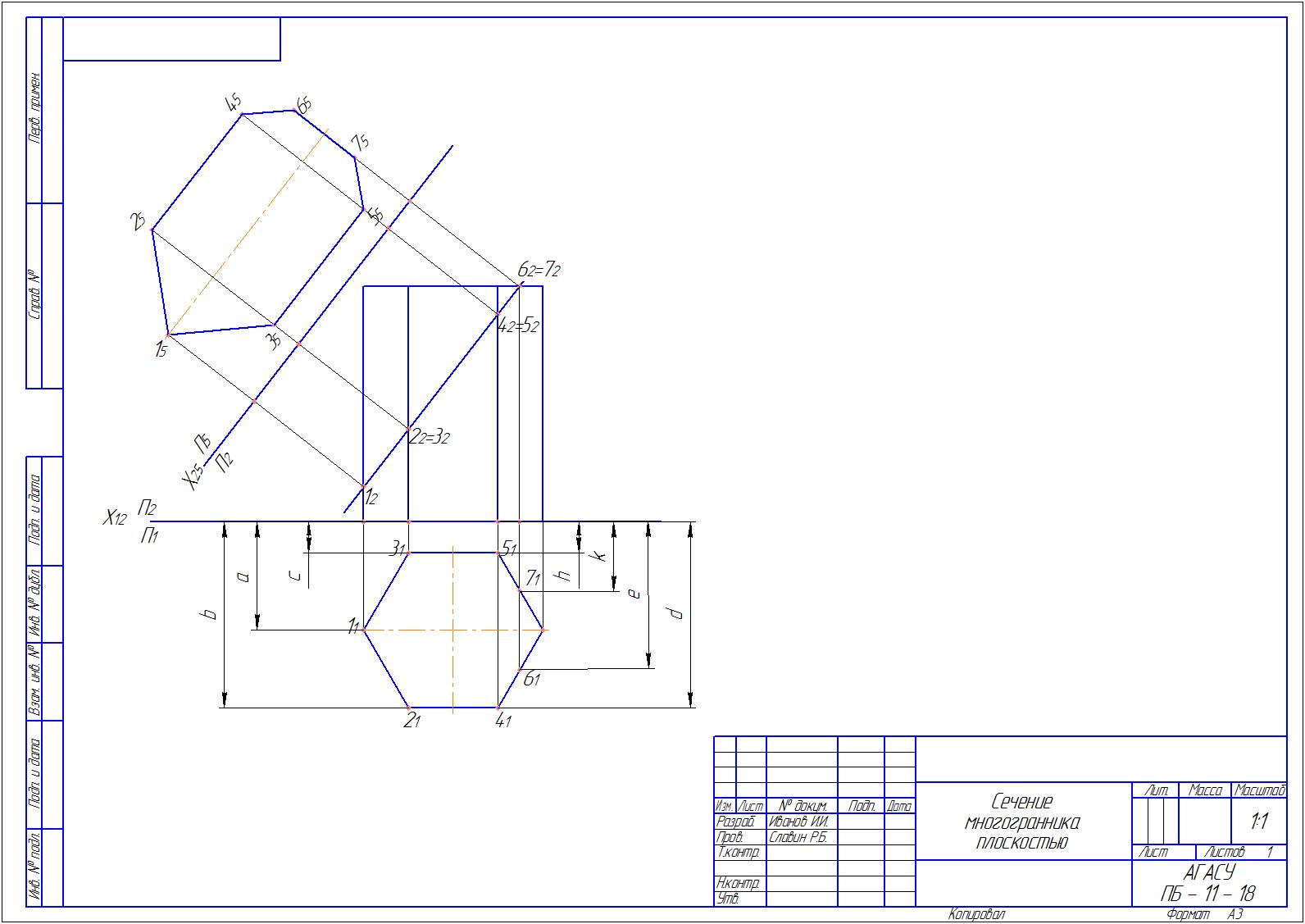 Рисунок 23. Этап 2ЗАДАЧА 2.Разверткой многогранника будет плоская фигура, получаемая последовательным совмещением всех граней многогранника в одну плоскость. Таким образом, построение развертки многогранника сводится к нахождению натуральных величин его граней – плоских многоугольников, что, в свою очередь, сводится к определению натуральных величин его ребер.Этап 3. (рисунок 24) Для построения развертки правильной шестиугольной призмы совмести все грани (прямоугольники) в одну плоскость. Линейные размеры прямоугольников необходимо взять с чертежа. Таким образом, расстояние AB на развертке соответствует A1B1, BC = B1C1, CD = C1D1, DE = D1E1, EK = E1K1, KA = K1A1.Отложим на каждом ребре точки сечения. Расстояния возьмем от оси X12 до фронтальных проекций точек сечения 12,22,32,42,52,62, и 72. Например,  f  - высота ребра A, g – высота ребер B и K, l – высота ребер C и E. Для того чтобы на развертке отметить точку 7, необходимо отложить от нижнего основания расстояние z, а от ребра C – расстояние q. Для точки 6 расстояние w откладываем от ребра E на высоту z от нижнего основания призмы.Теперь, когда все точки сечения перенесены на развертку, необходимо пристроить нижнее основание призмы ABCDEK, например, к стороне BC, и натуральную величину сечения 1234567, например, к отрезку 35.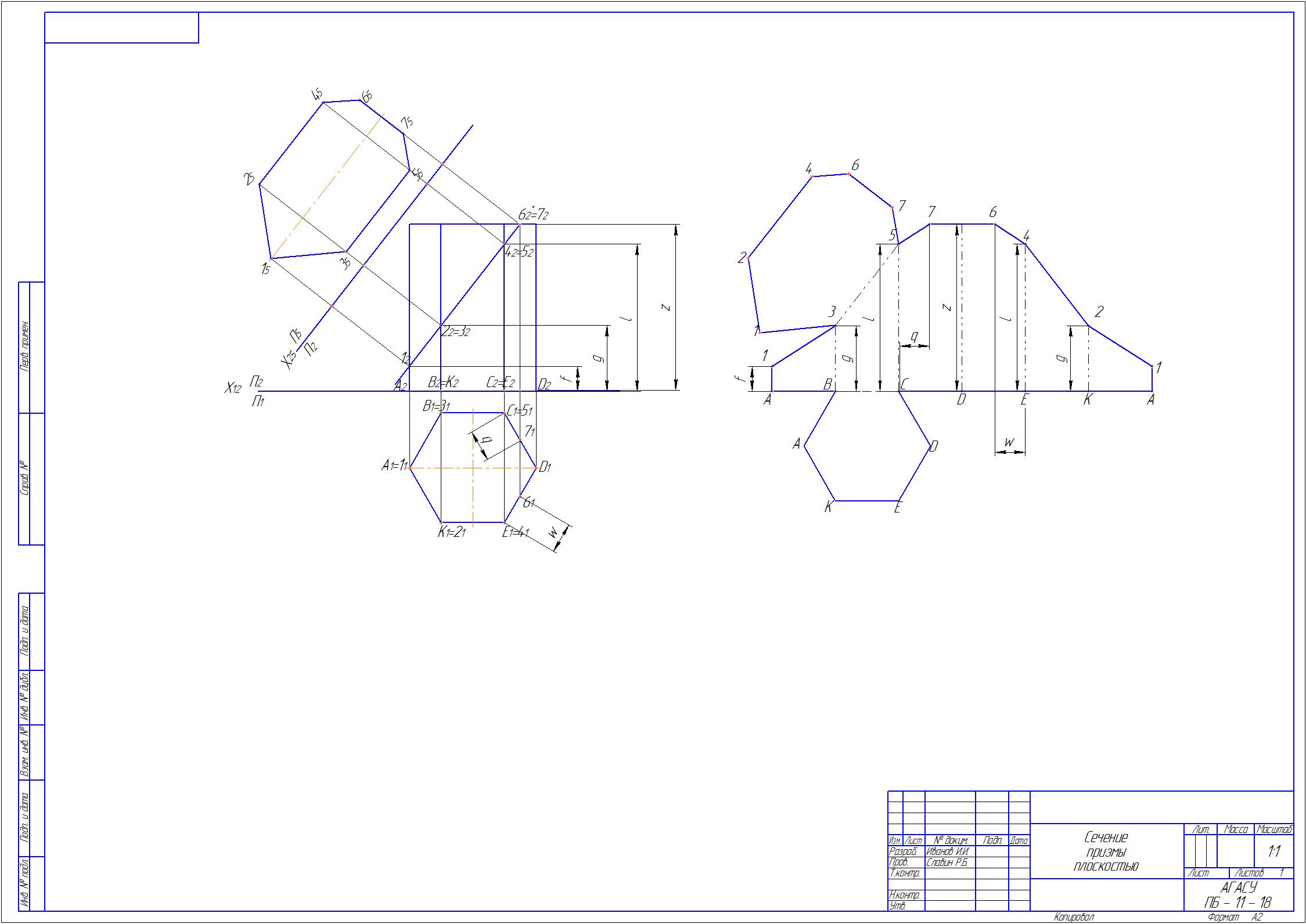 Рисунок  24. Этап 3ЗАДАЧА 3.Необходимо построить наглядное изображение усеченной призмы в аксонометрической проекции.Этап 4. (рисунок 25). Алгоритм построения аксонометрии состоит из следующих операций: - выбираем аксонометрическую систему координат – расположение осей и масштабы, например, стандартную прямоугольную изометрическую проекцию; - на чертеже детали центр нижнего основания принимаем за начало натуральной системы координат и проводим проекции осей: ОX (ОX1, ОX2), ОY (ОY1, ОY2),  ОZ (ОZ1, ОZ2); - координируем узловые точки А (А1, А2), В (В1, В2), и т.д., определяющие форму детали. Например, значение координаты X для точки A определяется отрезком O1A1, значение координат Y и Z равны 0. Для точки B значение координат будут следующие:  X = q, Y = O1E1, Z = 0. Координаты остальных узловых точек определяются аналогичным образом. Для построения точек 1,2,3,4,5,6,7 необходимо отложить координату Z, которая измеряется расстоянием от оси X12 до соответствующей фронтальной проекции.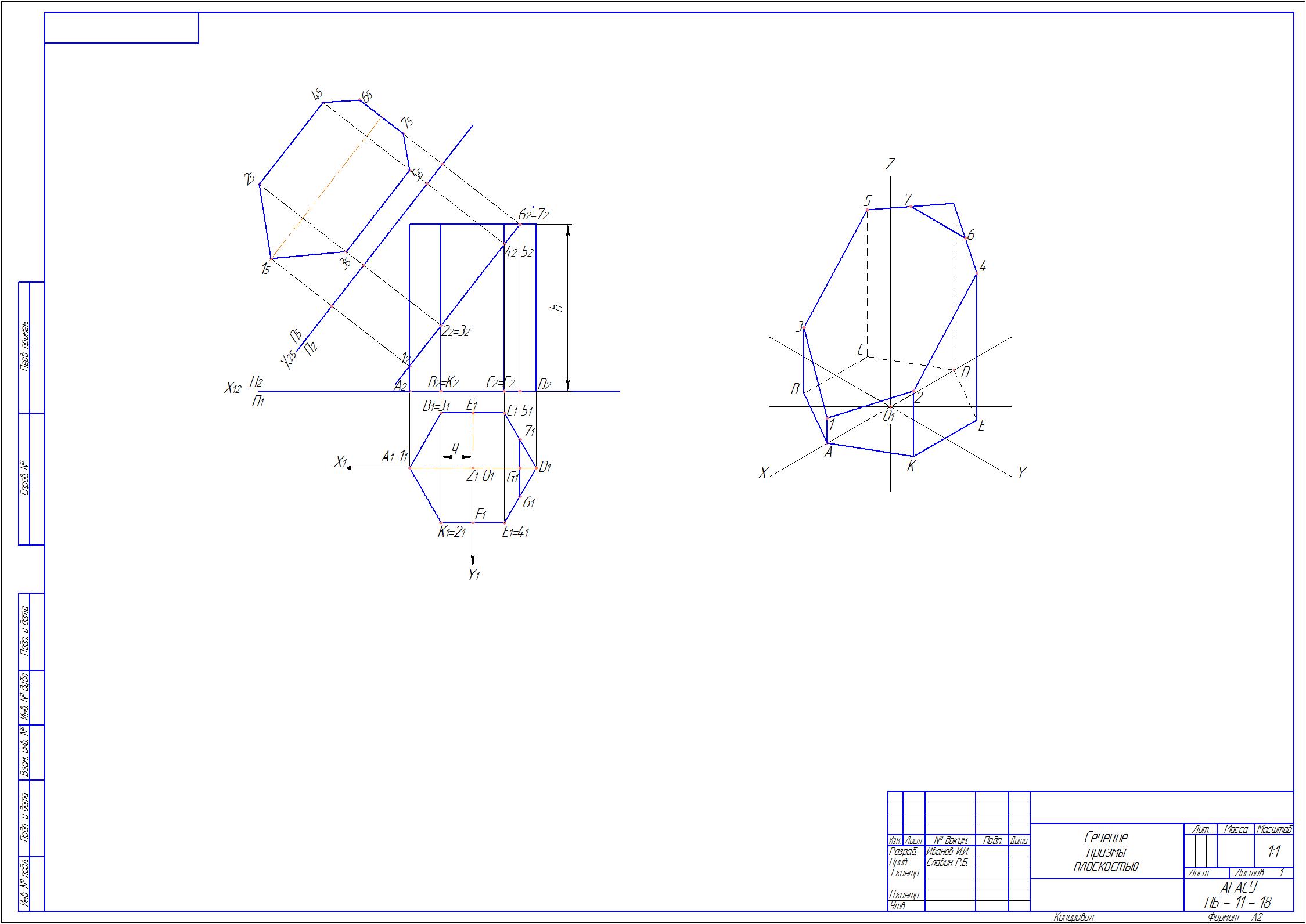 Рисунок 25. Этап 4 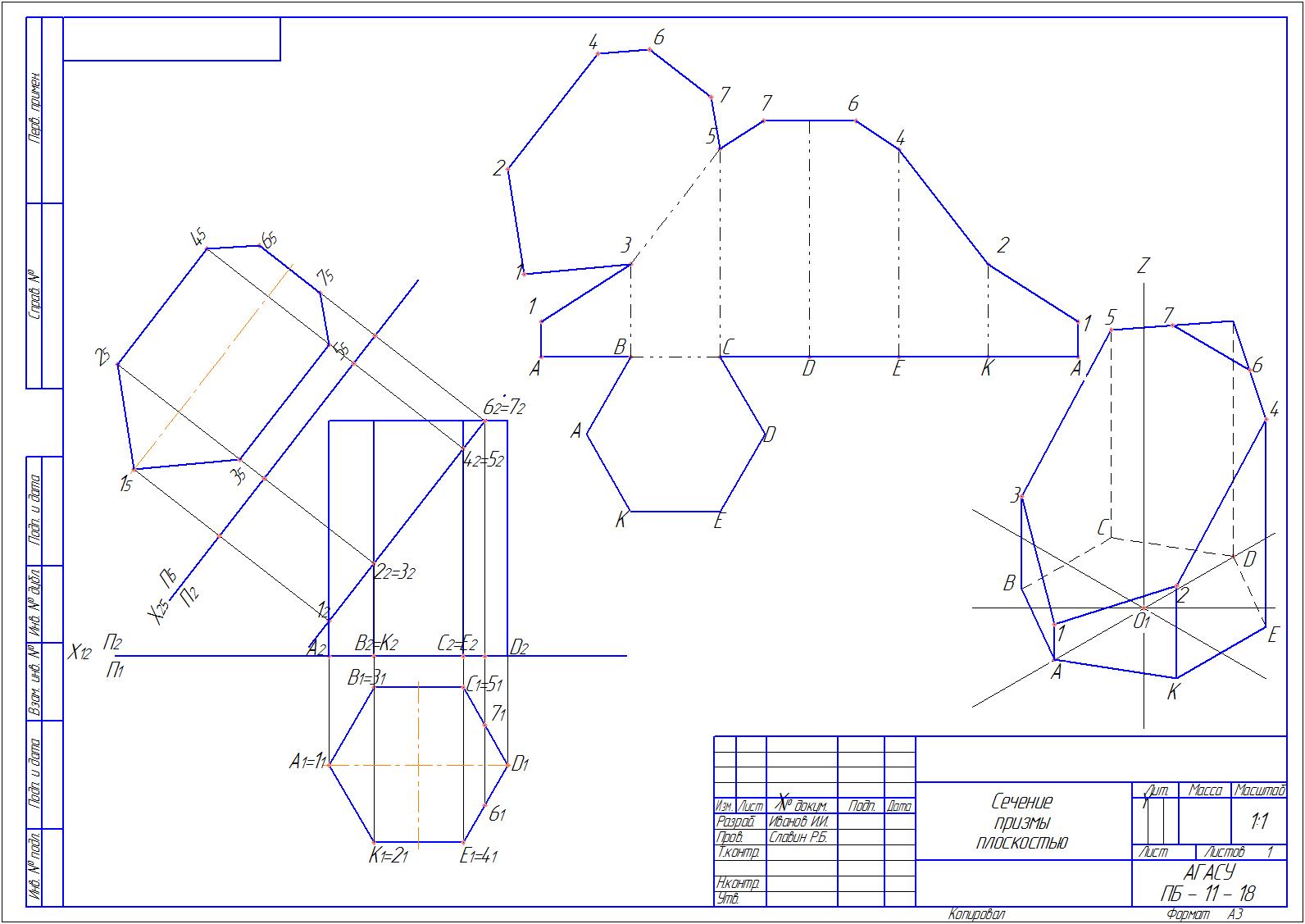 Рисунок 26. Пример выполнения ГР№3КОНТРОЛЬНАЯ РАБОТА №2Контрольная работа №2 состоит из двух графических работ: ГР №4(сечение кривой поверхности плоскостью частного положения), ГР №5 (взаимное пересечение кривых поверхностей)ГРАФИЧЕСКАЯ РАБОТА №4ПЕРЕСЕЧЕНИЕ КРИВОЙ ПОВЕРХНОСТИ ПЛОСКОСТЬЮ Содержание ГР.  Даны кривая поверхность (конус) и проецирующая плоскость, требуется:    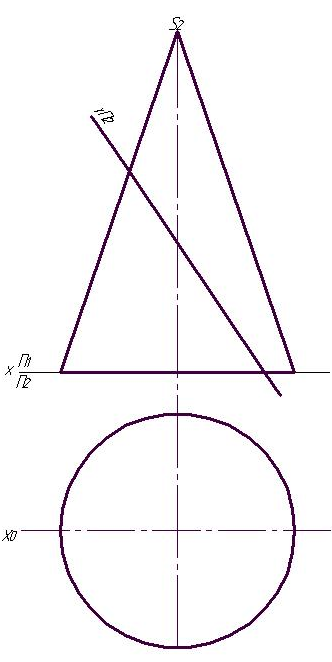 задача 1 – построить линию пересечения кривой поверхности с плоскостью; задача 2 – определить действительную величину сечения; Указания к выполнению эпюра.  Данные берут из Приложения (задания к ГР № 4).ПОЯСНЕНИЯ К ВЫПОЛНЕНИЮ ГР №4Задача 1В первой задаче ГР №4 необходимо построить линию пересечения кривой поверхности, представленной конусом, с плоскостью, которая является фронтально-проецирующей.Этап 1 (рисунок 27).   Необходимо провести секущие плоскости во фронтальной плоскости проекций параллельно горизонтальной плоскости проекций (, , ). На горизонтальной плоскости проекций построим окружности, взяв за радиусы расстояния (на фронтальной плоскости проекций) от оси конуса до точек пересечения секущих плоскостей с образующими конуса (стороны S2C2 и S2D2). Как образец показан радиус R1.   Найдем первую точку сечения. Это точка 12, которая лежит на образующей  S2C2. Опустим проекционную связь на горизонтальную проекцию конуса и найдем точку 11, которая лежит на проекции образующей S1C1.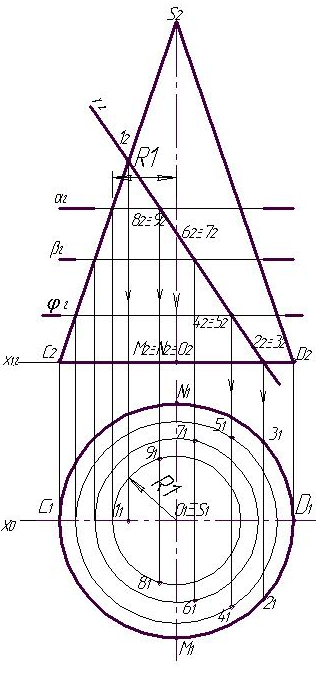 Рисунок 27. Этап 1Следующие точки, которые также легко находятся, лежат на окружности основания конуса – 22 и 32 (на фронтальной проекции они совпадают). Используя проекционную связь, находим их горизонтальные проекции (21 и 31) на окружности основания конуса.Таким же образом найдем точки 42 и 52; 62 и 72; 82 и 92  и их горизонтальные проекции 41 и 51; 61 и 71; 81 и 91.Этап 2 (рисунок 28).  На данном этапе необходимо соединить найденные точки сечения на горизонтальной проекции конуса. Задача 2Используя метод замены плоскостей проекций, найдем натуральную величину сечения. Для этого, параллельно заданной плоскости 2, на любом расстоянии проводим  плоскость П5. На фронтальной плоскости проекций из точек сечения проводим линии связи перпендикулярно плоскости 2. На первой линии связи откладываем расстояние а, равное  расстоянию от оси Х  до точки 11. Все остальные точки сечения находятся аналогичным путем (см. рисунок 20). По найденным точкам строим сечение и наносим штриховку. Построенное сечение является действительной величиной искомого сечения.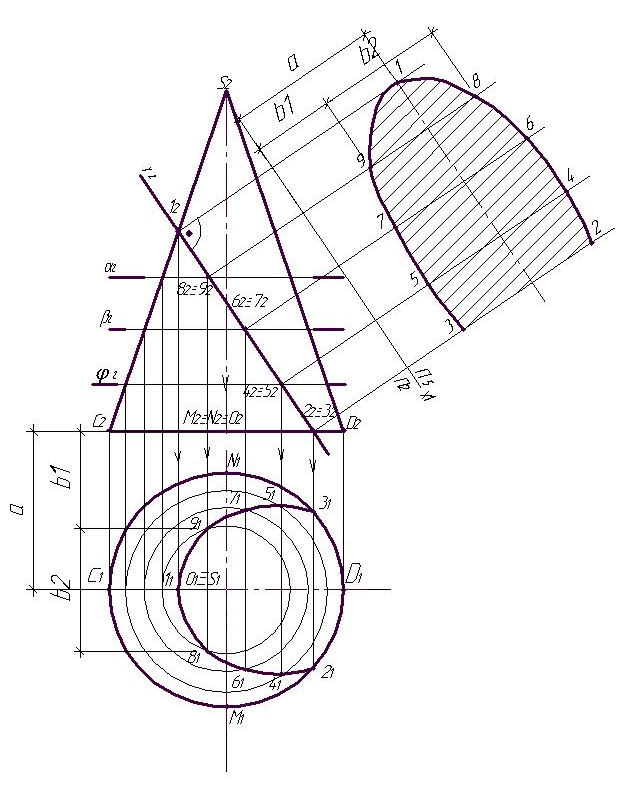                                         Рисунок  28. Этап 2Пример выполнения ГР №4 представлен на рисунке  28.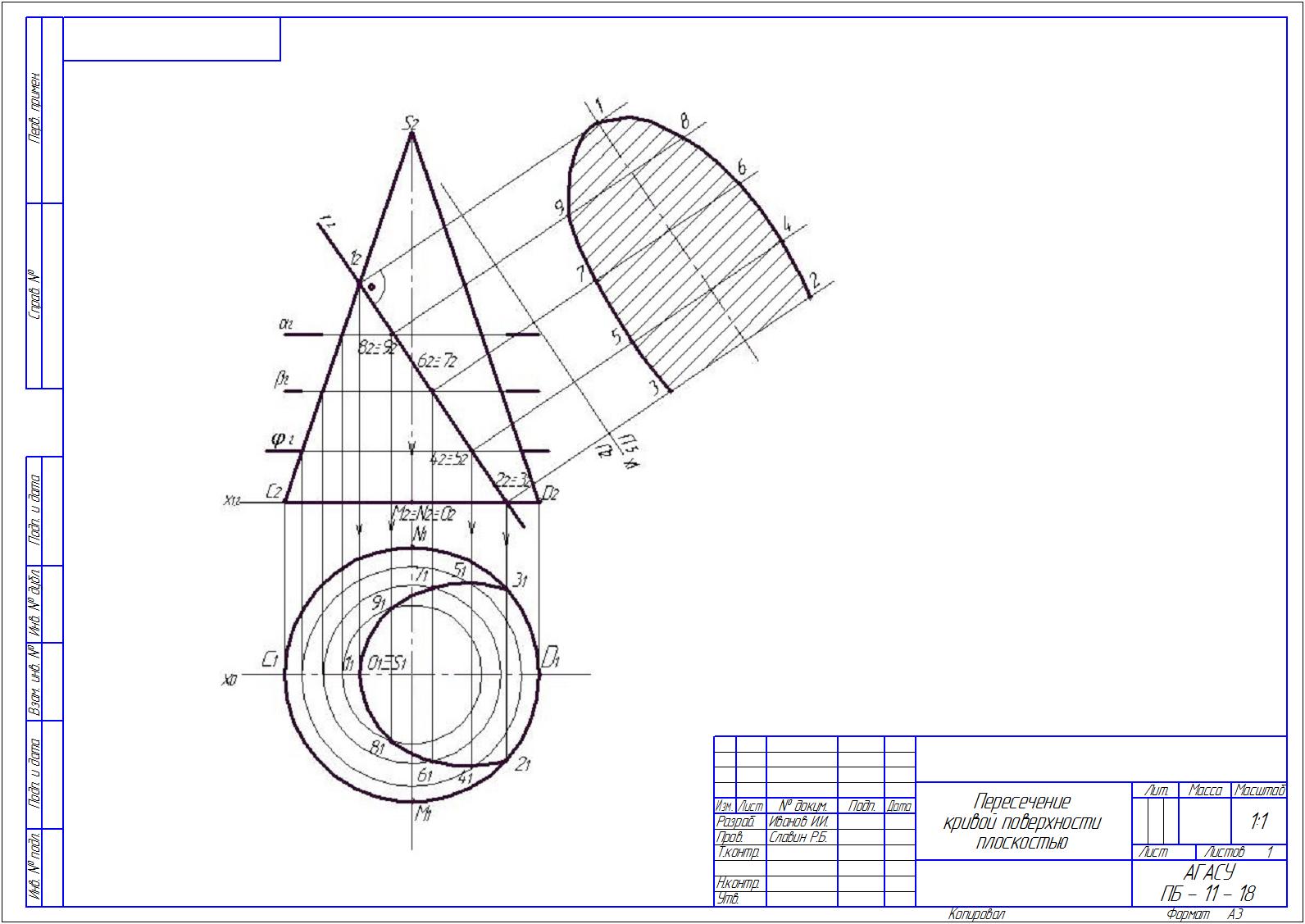 Рисунок 28. Пример выполнения ГР №4ГРАФИЧЕСКАЯ РАБОТА №5ВЗАИМНОЕ ПЕРЕСЕЧЕНИЕ КРИВЫХ ПОВЕРХНОСТЕЙ Содержание ГР. 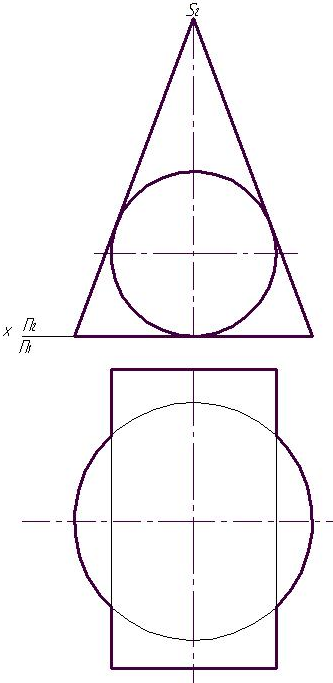 Даны взаимно пересекающиеся кривые поверхности, требуется: построить в ортогональных проекциях, способом вспомогательных секущих плоскостей, линию пресечения двух кривых поверхностей, выделив её видимые и невидимые участки;  Пример выполнения задания  приведён на рисунке 32.  Варианты заданий  берут из Приложения.ПОЯСНЕНИЯ К ВЫПОЛНЕНИЮ ГР №5Для построения линии пересечения используем способ вспомогательных секущих плоскостей. Метод вспомогательных секущих плоскостей применяется для построения линии пересечения двух поверхностей вращения с параллельными или скрещивающимися осями, для построения линии пересечения кривой поверхности и многогранников, двух конических или цилиндрических поверхностей общего вида     Этап 1. Выполнение начинаем с проведения  вспомогательных секущих плоскостей на фронтальной плоскости проекций 1, 2, 3, 4 (см. рисунок 29). Обозначим точки, которые получаются при пересечении секущими плоскостями фронтальной проекции цилиндра. Этап 2. На горизонтальной проекции построим  окружности, которые образуются при пересечении конуса секущими плоскостями (рисунок 30). Найденные точки с фронтальной проекции перенесем на горизонтальную проекцию, используя проекционную связь. Полученные точки на горизонтальной проекции соединим плавными линиями (рисунок 31). Определим видимость сечения и обведем видимую часть сечения основной линией, а невидимую – штриховой.
Рисунок 29. Этап 1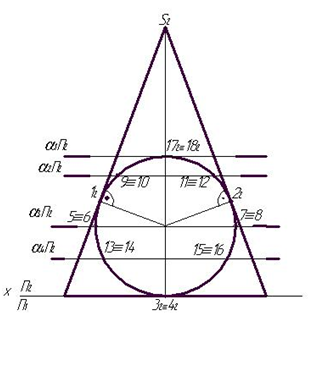 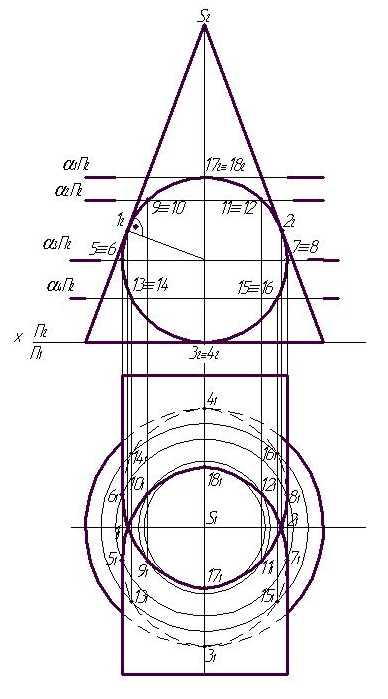 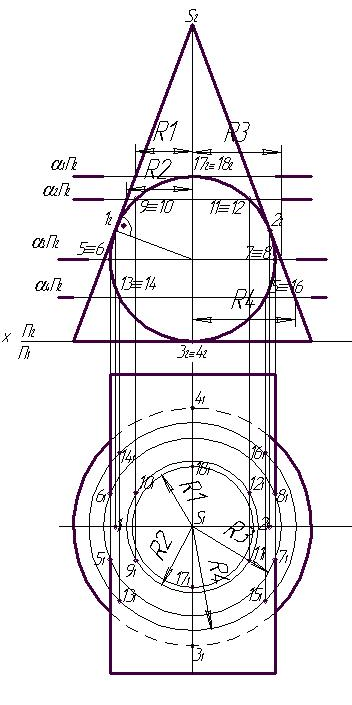                      Рисунок 30. Этап 2.                 Рисунок  31 Этап 2.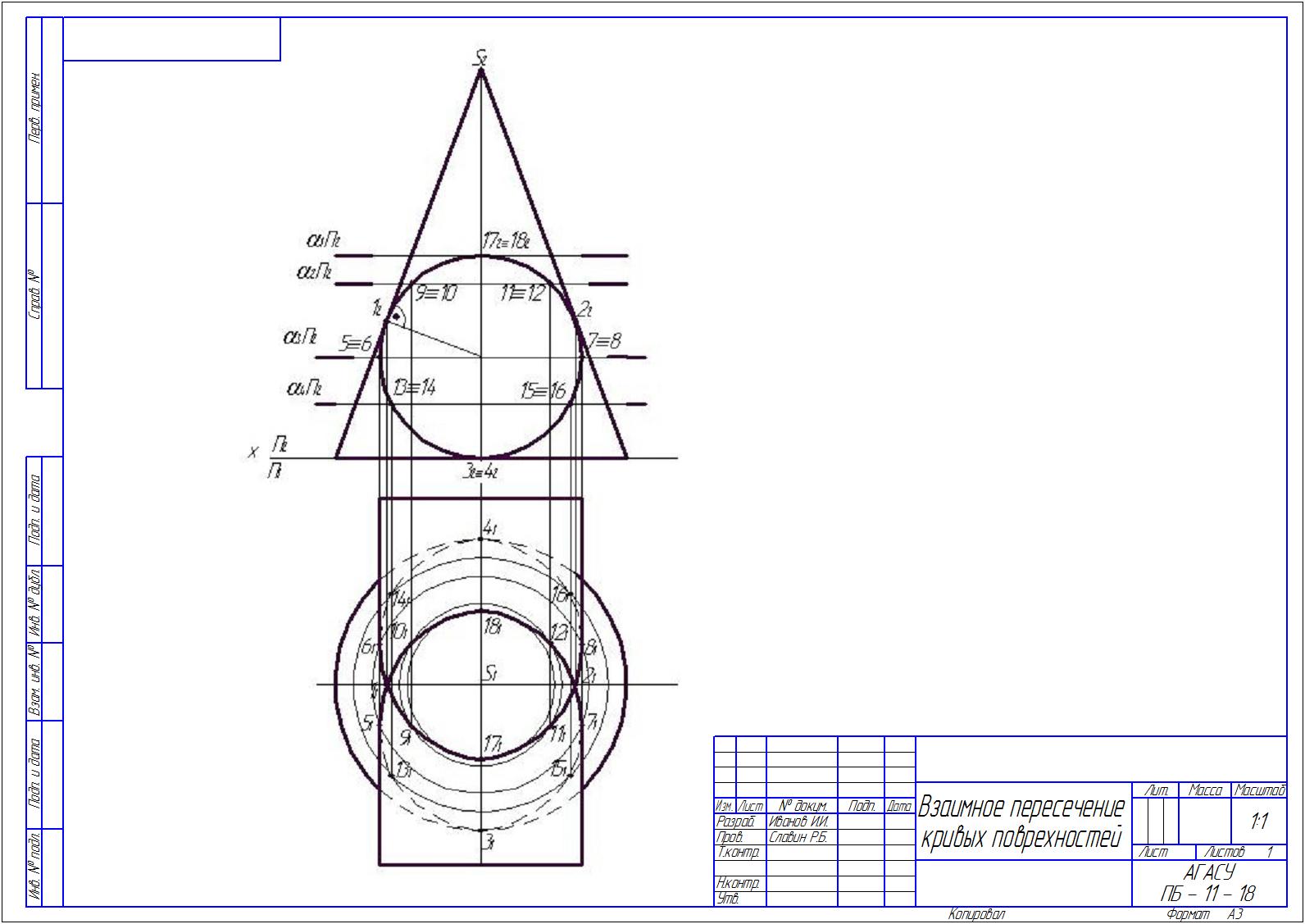 Рисунок 32. Пример выполнения ГР №5ЗАДАЧИ ДЛЯ САМОСТОЯТЕЛЬНОЙ РАБОТЫ.Построить эпюры точек, лежащих во 2-ой, 3-ей, 4-ой четвертях и удаленных от горизонтальной плоскости проекций на расстояние , а от фронтальной  - на расстояние .Дана точка А, лежащая в 1-ой четверти на расстоянии  от П1 и  от П2. Построить эпюры точек, симметричных данной точке А относительно П1, П2 и оси ОХ. Указать, где расположены точки, заданные своими эпюрами (Рис. 1).Рис. 1Через точку А(60;40;20) провести горизонталь под углом 30˚ к П2 и фронталь под углом 45˚ к П1. Построить проекции отрезка АВ на П1, П2, П3 по данным координатам А (20;10;40); В (60;40;10). Построить проекции точки С Є{АВ}, если Хс = 30. Найти Yc и Zc. Определить положение прямых (Рис. 2).Рис. 2 Построить проекции прямой I, проходящей через точку А и параллельной прямой m (Рис. 3).Рис. 38. Постройте через точку А горизонталь и фронталь, пересекающие прямую MN (Рис. 4).Рис. 49. Провести прямую, проходящую через точку А (10;10;10), параллельно плоскости XОZ и пересекающую прямую, проходящую через точки В (30;30;30) и С(20;-30;-10).10. По двум разноименным проекциям точек А и В, принадлежащим плоскости общего положения, заданной двумя параллельными прямыми с (с1, с2) и d (d1, d2), построить проекции отрезка АВ (Рис. 5).Рис. 5 11. Построить точку пересечения прямой с плоскостью и определить видимость, если: прямая l горизонтально-проецирующая, а плоскость ABC – общего положения (Рис. 6).Рис. 612. Построить линию пересечения плоскости ABC и фронтально-проецирующей плоскости G (Рис. 7).Рис. 713. Построить точку пересечения прямой общего положения с плоскостью общего положения (Рис. 8).Рис. 814. Построить линию пересечения АВС и плоскости, заданной параллельными прямыми ED и FG (Рис. 9).Рис. 915. Построить горизонтальную проекцию равнобедренного треугольника АВС (А1В1С1, А2В2С2), основанием которого служил бы отрезок АВ (А1В1, А2В2), параллельный плоскости проекции П1 (Рис. 10), если дана его фронтальная проекция А2В2С2.Рис. 1016. Достроить проекции прямоугольного треугольника АВС по заданной гипотенузе АВ, если известно, что вершина С его принадлежит прямой уровня h (Рис. 11).Рис. 1117. Через точку А провести перпендикуляр к плоскости, заданной прямыми АВ и АС и отложить  на нем отрезок, равный l (Рис. 12).Рис. 1218. Построить точку, симметричную данной точке М относительно
плоскости треугольника АВС (Рис. 13).Рис. 1319. Найти расстояние от точки А до плоскости SCD пирамиды SBCD (Рис. 14).Рис. 1420. Определить истинную величину расстояния от точки К до горизонтальной прямой АВ21. Из центра тяжести  ∆АВС восстановить перпендикуляр данной длины l  к плоскости треугольника22. Определить натуральную величину двугранного угла ABCD23. Определить расстояние между параллельными прямыми AB и CD24. Определить натуральную величину параллелограмма  ABCD25. Найти расстояние от точки S до плоскости треугольника ABC26. Определить кратчайшее расстояние между двумя скрещивающимися прямыми SA и ВС27. Построить линию пересечения призмы фронтально-проецирующей плоскостью α228. Найти точки пересечения прямых a и b с поверхностью призмы. Определить видимые части данных прямых29. Определить точки пересечения прямой m с данной пирамидой. Определить видимость проекций30.  Построить проекции линии пересечения данных поверхностей проецирующей плоскостью31. Построить проекции линии пересечения данных поверхностей плоскостью частного положения32. Построить сечение сферы плоскостью, заданной прямой а (а1,а2) и точкой А (А1, А2), принадлежащей сфере33.  Построить проекции точек пересечения прямой с поверхностью34. Построить линию пересечения двух поверхностей методом вспомогательных секущих плоскостейПРИЛОЖЕНИЕВарианты заданий к ГР №1Варианты заданий к ГР №2Варианты заданий к ГР №3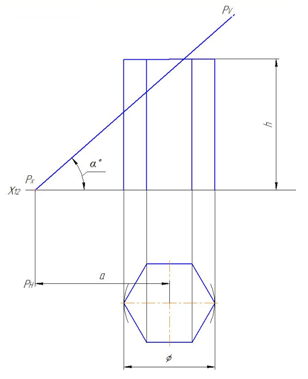 Варианты заданий к ГР №4Варианты заданий к РГР №5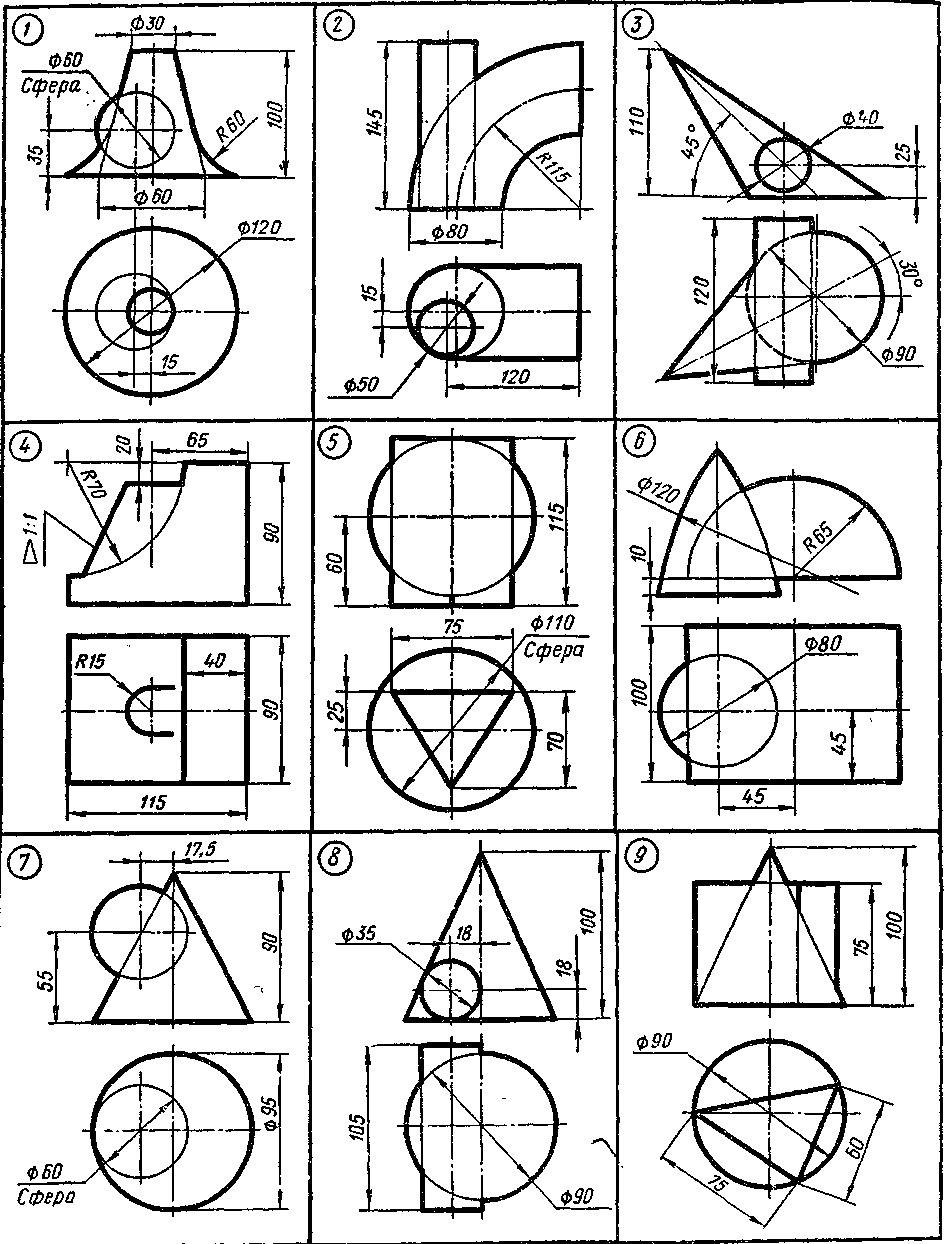 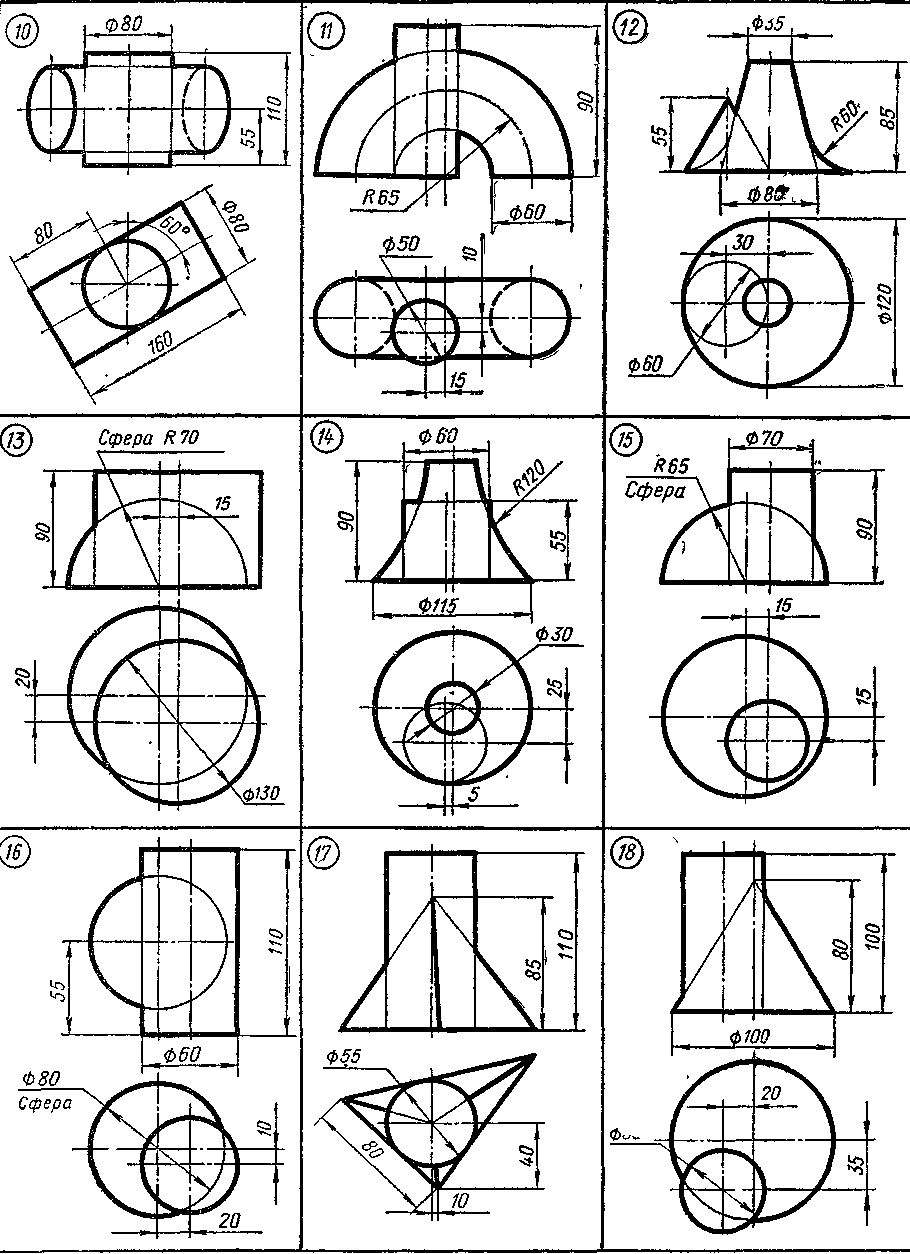 СПИСОК ЛИТЕРАТУРЫ:Гордон В.О., Семенцов-Огиевский А.М.  Курс начертательной геометрии: Учеб. пособие для вузов. – 28-е изд. перераб. и доп. – М.: Высшая школа, 2009 – 352 с. Гордон В.О. «Сборник задач по курсу начертательной геометрии». Учеб. пособ. для вузов, М.: Высшая школа, 2007 – 353 с.Георгиевский О.В. Начертательная геометрия. - М.: Стройиздат, 2002Короев Ю.И. Начертательная геометрия: Учеб. для вузов. – 2-е изд. перераб. и доп. – М.: Архитектура – С, 2007 – 424 с.: ил.Винницкий И.Г. Начертательная геометрия. –М.: Высшая школа, 1975Засов В.Д.  и др. Задачник по начертательной геометрии. –М.: Высшая школа, 1984.Кузнецов Н.С.. Начертательная геометрия. –М.: Высшая школа, 1981.Начертательная геометрия. Под ред. Н.Н. Крылова. –М.: Высшая школа, 1977.Сборник задач и заданий по начертательной геометрии: Учеб. пособие для вузов: Спец. «Архитектура» /Ю.И. Короев, Ю.Н. Орса: Под ред. Ю.И. Короева. – М.: Архитектура-С, 2003. – 168с., ил.Храмова Л.Н., Кокарев А.М., Качуровская Н.М. Учебно-методическое пособие «Контрольные работы  и примерные решения заданий по начертательной геометрии» для студентов очного и заочного отделений строительных специальностей. - Астрахань: АИСИ, 2008.Качуровская Н.М. Учебно-методическое пособие «Начертательная  геометрия. Учебно-методическое пособие по выполнению контрольных работ для студентов очного и заочного отделений  направления «Строительство». – Астрахань: АИСИ, 2011.Харах М.М. Учебно-методический комплекс по дисциплине «Начертательная геометрия» / М.М. Харах; Астрахан. гос, техн. ун-т. – Астрахань: Изд-во АГТУ, 2010.- 232сХарах М.М., Славин Б.М., Славин Р.Б. Рабочая тетрадь по начертательной геометрии. - Астрахань: АГТУ, 2014 – 48сстр.Введение…………………………………………………………………………...4Контрольная работа №1………………………………………………………….5Графическая работа №1…………………………………………………………..5Графическая работа №2…………………………………………………………..12Графическая работа №3…………………………………………………………..22Контрольная работа №2………………………………………………………….27Графическая работа №4…………………………………………………………..27Графическая работа №5…………………………………………………………..30Задачи для самостоятельной работы…………………………………………….32Приложение………………………………………………………………………..43Варианты заданий к ГР №1……………………………………………………..43Варианты заданий к ГР №2……………………………………………………..46Варианты заданий к ГР №3……………………………………………………..48Варианты заданий к ГР №4……………………………………………………..49Варианты заданий к ГР №5……………………………………………………..51Список литературы………………………………………………………………..52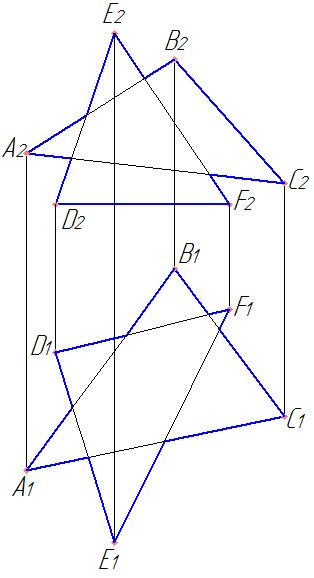 Рисунок 1. Даны горизонтальная и фронтальная проекции треугольников ABC и DEF (рисунок 1), требуется: - построить прямую пересечения двух треугольников; - методом конкурирующих точек определить видимость проекций.Содержание ГР. Дан многогранник и плоскость общего положения, требуется: Задача 1 – построить линию пересечения пирамиды с плоскостью и определить видимость фигур;Задача 2 – определить истинную величину сечения.  Образец выполнения ГР№2 представлен на рисунке 17.Содержание ГР. Дан многогранник и плоскость общего положения, требуется: Задача 1 – построить линию пересечения пирамиды с плоскостью и определить видимость фигур;Задача 2 – определить истинную величину сечения.  Образец выполнения ГР№2 представлен на рисунке 21.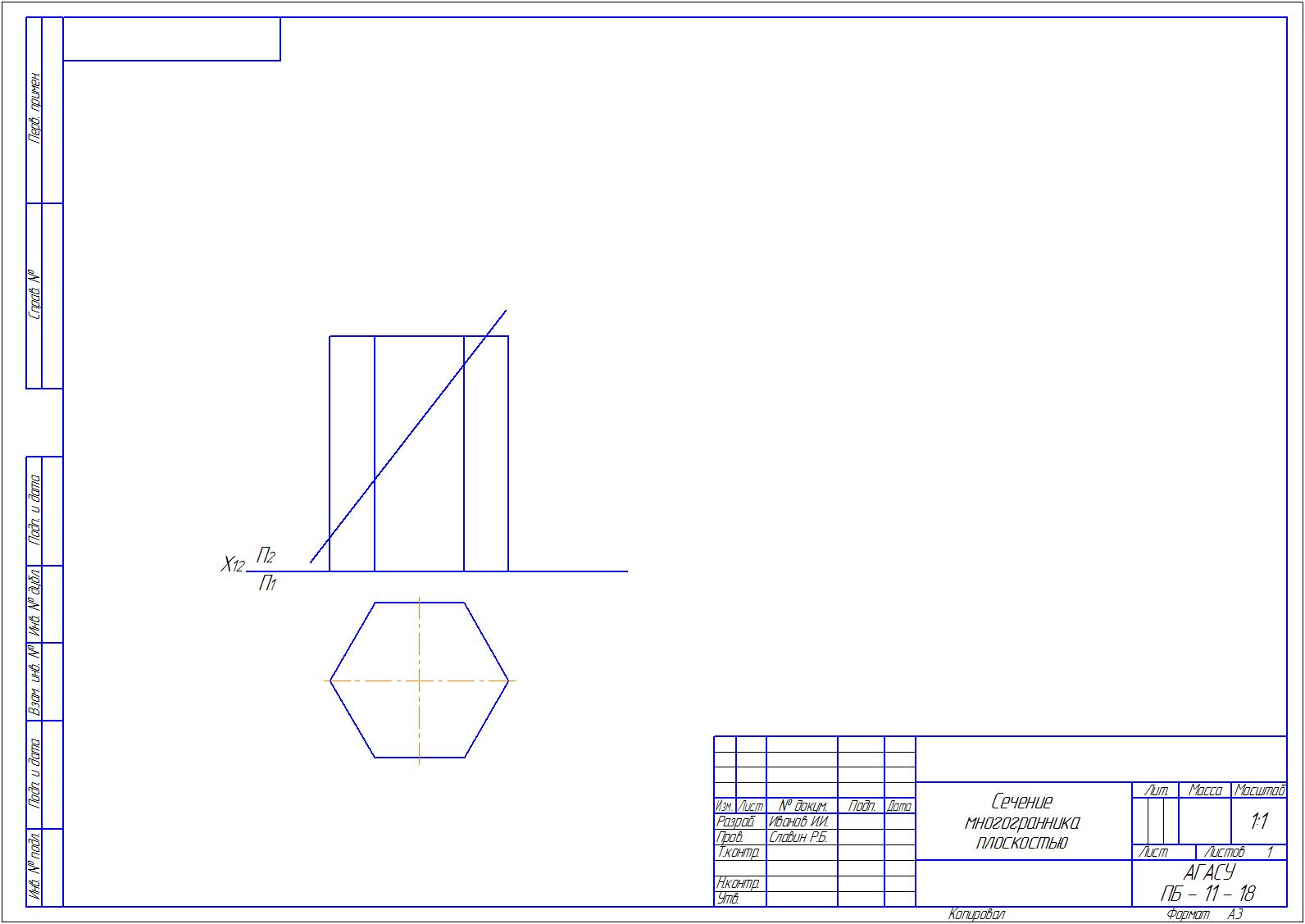 Содержание ГР. Дан многогранник и плоскость частного положения, требуется: Задача 1 – построить линию пересечения многогранника с плоскостью и определить истинную величину сечения;Задача 2 – построить полную развертку усеченной части поверхности многогранника;Задача 3 – построить наглядное             изображение усеченного многогранника в аксонометрической проекции.  Образец выполнения ГР№3 представлен на рисунке 26ВариантКоординаты точекхyz1А11775401B5051051C040501D10540801E60801101K10020ВариантКоординаты точекхyz2А2010402B85801102C13548482D7085202E0351102K120080ВариантКоординаты точекхyz3А12090103B5025803C080503D70110853E13520353K15500ВариантКоординаты точекхyz4А1109004B5101004C1040704D70110854E13520354K15500ВариантКоординаты точекхyz5А901055B14050955C2080505D1209005E8001055K403080ВариантКоординаты точекхyz6А13065106B800906C075406D12080906E701151106K2000ВариантКоординаты точекхyz7А11010907B5030257C050857D70851107E13535207K15050ВариантКоординаты точекхyz8А11510858B5080258C050858D12090408E7001108K103040ВариантКоординаты точекхyz9А12020909B2090709C6020109D11050509E6020109K202010ВариантКоординаты точекхyz10А130902010B306011010C60104010D120309010E70511010K409020ВариантКоординаты точекхyz11А30101011B1208010011C408010011D120255011E40108511K109020ВариантКоординаты точекхyz12А20109012B85802512C135508512D70857012E0352012K120050ВариантКоординаты точекхyz13А130305013B80901013C103010013D10010010013E100103013K301030Вариант 1Вариант 2Вариант 3Вариант 4Вариант 5Вариант 6Вариант 7Вариант 8Вариант 9Вариант 11Вариант 12Вариант 13Обозначение№ варианта№ варианта№ варианта№ варианта№ вариантаОбозначение123456755606550556065h55606556626555a37604638664236α045304530453045Обозначение№ варианта№ варианта№ варианта№ варианта№ вариантаОбозначение89101112131455605455625056h60705656655560a66353838403760α030454545454530Обозначение№ варианта№ варианта№ варианта№ варианта№ вариантаОбозначение1516171819202160525558505660h70566275556065a35386240376044α045453045453045Вариант 1Вариант 2Вариант 3Вариант 4Вариант 5Вариант 6Вариант 7Вариант 8Вариант 9Вариант 10Вариант 11Вариант 12